С О Д Е Р Ж А Н И ЕПостановления администрации Тейковского муниципального района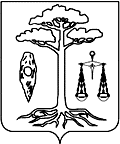 АДМИНИСТРАЦИЯТЕЙКОВСКОГО МУНИЦИПАЛЬНОГО РАЙОНАИВАНОВСКОЙ ОБЛАСТИ___________________________________________________________________П О С Т А Н О В Л Е Н И Еот  15.11.2018    №508  г. ТейковоО внесении изменений в постановление администрации Тейковского муниципального района Ивановской области от 28.11.2013 г. № 630«Об утверждении  муниципальной  программы  « Развитие сельского хозяйства и регулирование рынков сельскохозяйственной продукции, сырья и продовольствия в Тейковском муниципальном районе» (в действующей редакции)В целях обеспечения реализации Государственной  программы  развития сельского хозяйства и регулирования рынков сельскохозяйственной продукции, сырья и продовольствия на 2014-2017 годы и на период до 2020 года,  утвержденной постановлением Правительства РФ от 14.07.2012г. № 717, руководствуясь постановлением Правительства Ивановской области от 13.11.2013 № 451-п «Об утверждении государственной программы Ивановской области «Развитие сельского хозяйства и регулирование рынков сельскохозяйственной продукции, сырья и продовольствия Ивановской области» (в действующей редакции), администрация Тейковского муниципального района ПОСТАНОВЛЯЕТ:Внести в постановление администрации Тейковского муниципального района Ивановской области от 28.11.2013 г. № 630 «Об утверждении муниципальной программы «Развитие сельского хозяйства и регулирование рынков     сельскохозяйственной     продукции,   сырья    и    продовольствия   в Тейковском муниципальном районе» (в действующей редакции) следующие изменения:- приложение к постановлению изложить в новой редакции (прилагается).Глава Тейковского муниципального района 			                                 С.А. СеменоваПриложениек постановлению администрации                                                                                         Тейковского муниципального района                                                                                                                            от  15.11.2018   №508Приложениек постановлению администрации                                                                                         Тейковского муниципального районаот 28.11.2013 г. № 630МУНИЦИПАЛЬНАЯ ПРОГРАММА« Развитие сельского хозяйства и регулирование рынков сельскохозяйственной продукции, сырья и продовольствия в Тейковском муниципальном районе»1. Паспорт Программы2. Анализ текущей ситуации в сфере реализации муниципальной ПрограммыМуниципальная  программа «Развитие сельского хозяйства и регулирование рынков сельскохозяйственной продукции, сырья и продовольствия в Тейковском муниципальном районе» (далее Программа)  на 2014- 2020 годы  разработана в соответствии с постановлением Правительства Ивановской области от 13.11.2013г. № 451-п «Об утверждении государственной программы Ивановской области «Развитие сельского хозяйства и регулирования рынков сельскохозяйственной продукции, сырья и продовольствия Ивановской области» (в действующей редакции), соглашением между Департаментом сельского хозяйства и продовольствия Ивановской области и администрацией Тейковского муниципального района.Агропромышленный комплекс и его базовая отрасль - сельское хозяйство являются ведущими системообразующими сферами экономики района, формирующими агропродовольственный рынок, продовольственную и экономическую безопасность, трудовой и поселенческий потенциал сельских территорий.Сельское хозяйство является сложной многофункциональной социально-экономической системой. Основное его назначение – производство сельскохозяйственного сырья и продукции для конечного потребления. Вместе с тем сельское хозяйство выполняет важную социальную функцию, обеспечивая занятость и доходы значительной части сельского населения, способствует сохранению и развитию социально-культурных традиций сельской жизни.Финансирование мероприятий программы будет осуществляться через Департамент сельского хозяйства и продовольствия Ивановской области, и Департамент управления имуществом Ивановской области, том числе:а) через Департамент сельского хозяйства и продовольствия Ивановской области в виде:- предоставления субсидий юридическим лицам, индивидуальным предпринимателям – производителям товаров, работ, услуг;- единовременных выплат главам крестьянских (фермерских) хозяйств и членам их семей, руководителям и молодым специалистам, работающим у сельскохозяйственных товаропроизводителей;- социальных выплат гражданам, проживающим в сельской местности, в том числе молодым семьям и молодым специалистам, на строительство (приобретение) жилья);- предоставление субсидий бюджетам муниципальных образований на софинансирование строительства объектов газификации и водоснабжения.б) через Департамент управления имуществом Ивановской области:- проведение комплексных кадастровых работ.Вместе с тем, последствия мирового финансового и экономического кризиса, засуха 2010-2011 годов негативно отразились на инвестиционном климате в агропромышленном комплексе и динамике развития сельскохозяйственного производства (таблица 1)Таблица 1Показатели, характеризующие текущую ситуацию в  сфере реализации ПрограммыОсновные  проблемы развития  АПК района:- нестабильное состояние отрасли молочного скотоводства;-технико-технологическое отставание сельского хозяйства из-за недостаточного уровня доходов и роста закредитованности сельскохозяйственных товаропроизводителей для осуществления модернизации и перехода к инновационному развитию;- ограниченный доступ сельскохозяйственных товаропроизводителей к рынку в условиях несовершенства его инфраструктуры и возрастающей монополизации торговых сетей;- медленные темпы социального развития сельских территорий, отток трудоспособного населения, особенно молодежи.Динамика развития агропромышленного комплекса до 2020 года будет формироваться под воздействием разнонаправленных факторов. 
        С одной стороны, скажутся меры, которые были приняты в последние годы по повышению устойчивости агропромышленного производства, с другой стороны, - сохранится сложная макроэкономическая обстановка в связи с последствиями кризиса, что усиливает вероятность реализации рисков для устойчивого и динамичного развития аграрного сектора экономики. Цель  и ожидаемые результаты реализации муниципальной ПрограммыЦель ПрограммыРеализация Программы направлена на достижение следующих целей:-  увеличение объемов производства и повышения конкурентоспособности сельскохозяйственной продукции, выпускаемой в районе;- обеспечение финансовой устойчивости товаропроизводителей агропромышленного комплекса района, поддержка малых форм хозяйствования;- воспроизводство и повышение эффективности использования ресурсного потенциала в сельском хозяйстве;- обеспечение устойчивого развития сельских территорий района;- рациональное использование земель, расположенных в границах района.Для достижения указанных целей предусматривается решение следующих задач:- развитие отрасли растениеводства, переработки и реализации продукции растениеводства;- развитие отрасли животноводства, переработки и реализации продукции животноводства;- техническая и технологическая модернизация, инновационное развитие;- развитие малых форм хозяйствования;- введение в оборот неиспользуемой пашни и других категорий сельскохозяйственных угодий;- повышение производительности труда в сфере сельскохозяйственного производства;- создание комфортных условий проживания в сельской местности, повышение уровня занятости сельского населения в сфере сельского хозяйства;- обеспечение подготовки документации по планировке территории, выделение элементов планировочной структуры;- проведение комплексных кадастровых работ и формирование ранее неучтенных земельных участков, под гаражами, хозяйственными и другими постройками.2. Ожидаемые результаты реализации ПрограммыВ результате реализации Программы показатели социально-экономического развития сельского хозяйства, должны существенно улучшиться.Валовой сбор зерна повысится к 2020 году до 1854,6 тонн в сравнении с 1263,8 тоннами в 2014 году, или на 46,7 % , картофеля – до 15599,7 тонн в сравнении с 12969,25 тоннами, или на  20,3 %. Этому будут способствовать меры по улучшению использования земель сельскохозяйственного назначения, обеспечению развития элитного семеноводства.Производство скота и птицы (в живом весе) к 2020 году возрастет до 658 тонн в сравнении с 2014 годом увеличится на 5,2 %, производство молока к 2020 году возрастет до 4120 тонн в сравнении с 2014 годом увеличится на 10,6 %. Основной прирост будет получен за счет роста продуктивности скота и на основе улучшения породного состава.Успешная реализация муниципальной программы будет способствовать сбалансированности экономического развития и конкурентоспособности агропромышленного комплекса Тейковского муниципального района, повышению уровня жизни сельского населения и инвестиционной активности агропромышленного комплекса в долгосрочном периоде. Реализация настоящей Программы обеспечит за период 2014-2021 годов:- ввод и приобретение  жилья гражданами, проживающими в сельской местности, в том числе  жилья молодыми семьями и молодыми специалистами. Это обеспечит улучшение жилищных условий 11 сельским семьям. В результате сократится общее число семей, нуждающихся в улучшении жилищных условий, в сельской местности, в том числе молодых семей и молодых специалистов;- ввод в эксплуатацию 39,778 км газовых сетей. Это позволит повысить уровень обеспеченности сельского населения сетевым газом на 12,9 процента, до 46,7 процентов к 2021 году;- ввод в действие 2,4 тыс. кв. метров плоскостных спортивных сооружений. В результате реализации Программы возрастет обеспеченность сельского населения плоскостными спортивными сооружениями. Это будет способствовать привлечению к занятиям физической культурой и спортом граждан, проживающих в сельской местности, прежде всего молодежи. Прирост сельского населения, обеспеченного плоскостными спортивными сооружениями (нарастающим итогом) составит к 2021 году 4200 человек.Кроме этого, реализация муниципальной Программы в полном объеме будет способствовать обеспечению устойчивого развития территорий Тейковского муниципального района на основе документов территориального планирования и градостроительного зонирования, а также обеспечение рационального использования земель, расположенных в границах района.3.  Сведения о целевых индикаторахСведения о показателях индикаторах муниципальной целевой программы и их значениях с расшифровкой плановых значений по годам ее реализации приведены в таблице 2. Таблица 2 Раздел 4. Ресурсное обеспечение муниципальной программыПеречень основных мероприятий программы и ресурсное обеспечение  программы отражены в таблице 3. Таблица 3( тыс. руб.)5.  Подпрограмма 1«Развитие растениеводства, животноводства и малых форм хозяйствования, модернизация  агропромышленного комплекса Тейковского муниципального района» Паспорт Подпрограммы2.Краткая характеристика сферы реализации подпрограммы Динамика развития агропромышленного комплекса до 2020 года будет формироваться под воздействием ряда факторов. С одной стороны, скажутся меры, которые были приняты в последние годы, по повышению устойчивости агропромышленного производства, с другой стороны, сохранится сложная экономическая обстановка в связи с последствиями кризиса и  от погодных аномалий (засуха 2010-2011 годы и переувлажнение почвы в период уборки урожая в 2013 году),  что усиливает вероятность рисков для устойчивого и динамичного развития аграрного сектора экономики. Мероприятия подпрограммы направлены на развитие всех отраслей агропромышленного комплекса (отрасли растениеводства, отрасли животноводства, малых форм хозяйствования, переработки и реализации сельскохозяйственной продукции).          3.  Ожидаемые результаты реализации подпрограммыПрогноз реализации подпрограммы основывается на достижении значений ее основных показателей (индикаторов). В части основных показателей подпрограммы прогнозируются (таблица 4):- увеличить  производство зерна до 1854,6 т, картофеля – до 15599,7 т, овощей – до 3413,2 т, молока – до 4120 т, скота и птицы на убой – до 658 т.В растениеводстве предстоит освоить интенсивные технологии, базирующиеся на новом поколении тракторов и сельскохозяйственных машин, увеличить объемы внесения минеральных удобрений, осуществить переход на посев семян перспективных высокоурожайных сортов и гибридов. В животноводстве решение задачи ускоренного наращивания производства мяса и молока позволит повысить уровень потребления населением этих продуктов.В перерабатывающей промышленности предусматривается расширение ассортимента и повышение качества продуктов питания на основе комплексной переработки сырья, строительство новых, реконструкция и техническое перевооружение перерабатывающих предприятий на основе инновационных технологий и современного оборудования.4. Мероприятия подпрограммыПодпрограммой предусматривается реализация следующих мероприятий:1. Развитие отрасли растениеводства, переработки и реализации продукции растениеводства. Исполнители: отдел сельского хозяйства и земельных отношений администрации Тейковского муниципального района; сельскохозяйственные предприятия, крестьянские (фермерские) хозяйства Тейковского муниципального района.Срок реализации – 2014-2020 годы.2. Развитие отрасли животноводства, переработки и реализации продукции животноводства. Исполнители: отдел сельского хозяйства и земельных отношений администрации Тейковского муниципального района; сельскохозяйственные предприятия, крестьянские (фермерские) хозяйства Тейковского муниципального района.Срок реализации – 2014-2020 годы.3. Техническая и технологическая модернизации предприятий АПК.Исполнители: отдел сельского хозяйства и земельных отношений администрации Тейковского муниципального района; сельскохозяйственные предприятия, крестьянские (фермерские) хозяйства Тейковского муниципального района.                          Срок реализации – 2014-2020 годы4. Поддержка малых форм хозяйствования.Исполнители: отдел сельского хозяйства и земельных отношений администрации Тейковского муниципального района; сельскохозяйственные предприятия, крестьянские (фермерские) хозяйства Тейковского муниципального района.Срок реализации – 2014-2020 годы.5. Ресурсное обеспечение реализаций мероприятий подпрограммы.Ресурсное обеспечение подпрограммы представлено в таблице 5.Таблица 5( тыс. руб.)6. Подпрограмма 2«Устойчивое развитие сельских территорий Тейковского муниципального района»Паспорт Подпрограммы2. Ожидаемые результаты реализации ПодпрограммыПод сельской местностью (сельскими территориями) в настоящей подпрограмме (далее – Подпрограмма) понимаются сельские поселения в границах Тейковского муниципального района, а также отдельные сельские населенные пункты, входящие в состав Нерльского городского поселения, на территории которого преобладает деятельность, связанная с производством и переработкой сельскохозяйственной продукции.Реализация настоящей подпрограммы обеспечит за период 2014-2021 годов:- ввод и приобретение 834,0 кв. метров жилья гражданами, проживающими в сельской местности, в том числе 761,3 кв. метров жилья молодыми семьями и молодыми специалистами. Это обеспечит улучшение жилищных условий 11 сельским семьям. В результате сократится общее число семей, нуждающихся в улучшении жилищных условий, в сельской местности, в том числе молодых семей и молодых специалистов;- ввод в эксплуатацию 39,778 км газовых сетей. Это позволит повысить уровень обеспеченности сельского населения сетевым газом на 12,9 процента, до 46,7 процентов к 2021 году;- ввод в действие 2,4 тыс. кв. метров плоскостных спортивных сооружений. В результате реализации Подпрограммы возрастет обеспеченность сельского населения плоскостными спортивными сооружениями. Это будет способствовать привлечению к занятиям физической культурой и спортом граждан, проживающих в сельской местности, прежде всего молодежи. Прирост сельского населения, обеспеченного плоскостными спортивными сооружениями (нарастающим итогом) составит к 2021 году 4200 человек.       Сведения о целевых  индикаторах  (показателях)  представлены в  таблице 6.Таблица 6Сведения о целевых индикаторах (показателях) реализации подпрограммы3.  Мероприятия подпрограммыПодпрограммой предусматривается реализация следующих мероприятий:1. Улучшение жилищных условий граждан, проживающих в сельской местности, в том числе молодых семей и молодых специалистов.Осуществляется по следующим направлениям: предоставление социальных выплат на строительство (приобретение) жилья гражданам, проживающих в сельской местности, в том числе молодым семьям и молодым специалистам.Исполнитель: отдел сельского хозяйства и земельных отношений администрации Тейковского муниципального района.Срок реализации – 2014-2021 годы.2. Комплексное обустройство объектами социальной и инженерной инфраструктуры населенных пунктов, расположенных в сельской местности.Осуществляется по следующим направлениям: строительство и реконструкция газовых сетей и локальных водопроводов в сельской местности, строительство плоскостных спортивных сооружений в сельской местности.Исполнители: управление координации жилищно-коммунального, дорожного хозяйства и градостроительства администрации Тейковского муниципального района; администрации поселений Тейковского муниципального района.Срок реализации – 2014-2021 годы.3. Развитие газификации в сельской местности.Исполнители: управление координации жилищно-коммунального, дорожного хозяйства и градостроительства администрации Тейковского муниципального района; администрации поселений Тейковского муниципального района.Осуществляется по следующим направлениям: разработка проектной документации на газификацию, строительство и реконструкция объектов газификации в сельских населенных пунктах.Срок реализации – 2014-2021 годы.4. Разработка проектной документации на объект «Строительство плоскостного спортивного сооружения в с. Новое Горяново Тейковского муниципального района».Осуществляется по следующим направлениям: разработка проектной документации.Исполнители: управление координации жилищно-коммунального, дорожного хозяйства и градостроительства администрации Тейковского муниципального района; администрации поселений Тейковского муниципального района.Срок реализации – 2014-2021 годы.5. Разработка проектно-сметной документации объектов социальной и инженерной инфраструктуры населенных пунктов, расположенных в сельской местности. Осуществляется по следующим направлениям: разработка проектной документации для строительства и реконструкции газовых сетей и локальных водопроводов в сельской местности, для строительства плоскостных спортивных сооружений в сельской местности.Исполнители: управление координации жилищно-коммунального, дорожного хозяйства и градостроительства администрации Тейковского муниципального района; администрации поселений Тейковского муниципального района.Срок реализации – 2014-2021 годы.4.  Ресурсное обеспечение  подпрограммыРесурсное обеспечение подпрограммы представлено в таблице 7.Таблица 7Ресурсное обеспечение реализации мероприятий подпрограммы, тыс. руб.7. Подпрограмма 3«Планировка территории и проведение комплексных кадастровых работ на территории Тейковского муниципального района»Паспорт Подпрограммы2. Анализ текущей ситуации в сфере реализации  ПодпрограммыУстойчивое развитие территории Тейковского муниципального района невозможно без эффективного территориального планирования и градостроительного зонирования.Условием осуществления градостроительной деятельности является выработка и принятие решений по проблемам градостроительного развития, разработка муниципальных регламентов, проектов планировки территории, проведение комплексных кадастровых работ, межевание границ территориальных зон.В настоящее время, в соответствии с требованиями федерального законодательства разработаны и утверждены Генеральные планы, правила землепользования и застройки поселений района, приняты необходимые административные регламенты по оказанию муниципальных услуг в данной сфере деятельности.Основной проблемой при осуществлении градостроительной деятельности остается то, что значительное количество земельных участков, расположенных на территориях поселений не имеет точного описания границ, так как в настоящее время кадастровый учет носит заявительный характер. Сведения о  таких земельных участках представлены в таблице № 1.Таблица 1Результаты проведенного анализа по четырем кадастровым кварталам, расположенным на территории Тейковского муниципального района, представлены в таблице 2.Таблица 2При этом, без точного описания границ, возникает ряд проблем. Гражданам невозможно продать, подарить  или заложить принадлежащий им участок, зачастую возникают споры по определению границ соседних участков. Права собственников (юридических и физических лиц) могут быть нарушены при изъятии земельного участка для государственных или муниципальных нужд. Неточно описанные границы не дают рационально распоряжаться земельными ресурсами (выставлять на торги, начислять арендные платежи).Неточно описанные границы – явление массовое, поэтому решать проблему необходимо комплексно. Комплексный подход позволит минимизировать расходы на проведение кадастровых работ и исключить кадастровые ошибки. В настоящее время в рамках реализации мероприятия «Проведение комплексных кадастровых работ» федеральной целевой программы «Развитие единой государственной системы регистрации прав и кадастрового учета недвижимости (2014 - 2019 годы)», утвержденной постановлением Правительства Российской Федерации от 10.10.2013 № 903, бюджетом  Тейковского муниципального района предусмотрено софинансирование на  проведение комплексных кадастровых работ.Привлечение средств федерального бюджета позволит осуществить планируемые мероприятия по проведению комплексных кадастровых работ на территориях поселений района в условиях недостаточности собственных средств.Условием предоставления субсидий из федерального бюджета является, в том числе, разработка и утверждение проектов межевания территории, в отношении которой будут выполняться комплексные кадастровые работы.Программно-целевой метод позволит сконцентрировать в рамках данной подпрограммы имеющиеся ресурсы, подготовить необходимую документацию и провести комплексные кадастровые работы на территориях поселений с привлечением средств федерального бюджета.3.Цели и ожидаемые  результаты реализации ПодпрограммыОсновными целями муниципальной Подпрограммы являются:- обеспечение устойчивого развития территорий Тейковского муниципального района на основе документов территориального планирования и градостроительного зонирования;- обеспечение рационального использования земель, расположенных в границах района.Реализация Подпрограммы в 2017-2021 годах предполагает решение следующих задач:- обеспечить подготовку документации по планировке территории, выделить элементы планировочной структуры;- провести комплексные кадастровые работы и сформировать ранее неучтенные земельные участки, под гаражами, хозяйственными и другими постройками;- увеличить  количество освобожденных земельных участков, занятых самовольно установленными и незаконно размещенными объектами капитального строительства и объектами, не являющимися объектами капитального строительства на территории Тейковского муниципального района в рамках осуществления муниципального земельного контроля;- увеличить приток денежных средств в местный бюджет, за счет увеличения налогооблагаемой базы. В условиях ограниченности средств бюджета района для проведения комплексных кадастровых работ выбраны четыре кадастровых  квартала Тейковского муниципального района (37:18:030108 – д. Суббочево  Большеклочковского сельского поселения, 37:18:070103 – с. Новое Горяново Новогоряновского сельского поселения, 37:18:090204 – с. Поддыбье      Морозовского     сельского      поселения       и     37:18:040107 –  с. Крапивново Крапивновского сельского поселения).Целевые показатели, характеризующие ожидаемые результаты реализации муниципальной Подпрограммы (в том числе по годам реализации) представлены в таблице 3.Таблица 3Целевые индикаторы (показатели) реализации Подпрограммы	Выполнение мероприятий подпрограммы позволит: - получить актуальную, полноценную и юридически значимую информацию об объектах недвижимости на территории проведения комплексных кадастровых работ;- выявить неиспользуемые, нерационально используемые или используемые не по целевому назначению и не в соответствии с разрешенным использованием земельные участки;- выявить самовольные постройки и факты самовольного захвата земель; - разрешить существующие земельные споры и предотвратить их возникновение в будущем;- вовлечь в оборот неиспользуемые ранее земельные участки;- увеличить поступления в бюджет района. Реализация муниципальной Подпрограммы в полном объеме будет способствовать эффективному градостроительному планированию и застройке территории Тейковского муниципального района,  устойчивому его развитию, обеспечит рациональное использование земель, расположенных в границах района и защиту прав граждан и юридических лиц на объекты недвижимости.4. Мероприятия ПодпрограммыПодпрограммой предусматривается реализация следующих мероприятий:1. Разработка проектов планировки и межевания территорий.Исполнители: отдел градостроительства управления координации жилищно-коммунального, дорожного хозяйства и градостроительства администрации Тейковского муниципального района;  отдел сельского хозяйства и земельных отношений администрации Тейковского муниципального района;  администрации сельских поселений Тейковского муниципального района.Срок реализации – 2017-2021 годы.2. Выполнение комплексных кадастровых работ.Исполнители: отдел градостроительства управления координации жилищно-коммунального, дорожного хозяйства и градостроительства администрации Тейковского муниципального района,  отдел сельского хозяйства и земельных отношений администрации Тейковского муниципального района,  администрации сельских поселений Тейковского муниципального района.Срок реализации – 2019-2021 годы.5. Ресурсное обеспечение ПодпрограммыРесурсное обеспечение Подпрограммы осуществляется за счет средств федерального бюджета и бюджета Тейковского муниципального района.Объемы финансирования Подпрограммы носят прогнозный характер и могут быть уточнены в установленном порядке при формировании проекта бюджета на соответствующий период исходя из объемов субсидии, предоставленной из федерального бюджета и реальных возможностей по финансированию мероприятий Подпрограммы из бюджета района.	Мероприятия Подпрограммы и их финансовое обеспечение по годам её реализации представлены в таблице 4. Таблица 46. График реализации мероприятий Подпрограммы            Последовательность выполнения работ по подготовке, разработке и утверждению проектов планировок и межевания территорий, проведения комплексных кадастровых работ на территории Тейковского муниципального района отражена в таблице 5.Таблица 5График реализации мероприятий ПодпрограммыАДМИНИСТРАЦИЯ   ТЕЙКОВСКОГО МУНИЦИПАЛЬНОГО РАЙОНАИВАНОВСКОЙ ОБЛАСТИП О С Т А Н О В Л Е Н И Е от   19.11.2018      № 514г. Тейково Об утверждении муниципальной программы  «Обеспечение безопасности граждан, профилактика правонарушений и наркомании в Тейковском муниципальном районе» 	В соответствии с Бюджетным Кодексом Российской Федерации, Федеральным законом от 06.10.2003 № 131-ФЗ «Об общих принципах организации местного самоуправления в Российской Федерации», Уставом Тейковского муниципального района, постановлением администрации Тейковского муниципального района от 01.10.2013 № 523 «Об утверждении Порядка разработки, реализации и оценки эффективности муниципальных программ Тейковского муниципального района», в целях стабилизации криминогенной обстановки, обеспечения взаимодействия субъектов профилактики в сфере укрепления правопорядка и общественной безопасности администрация Тейковского муниципального районаПОСТАНОВЛЯЕТ:Утвердить муниципальную программу «Обеспечение безопасности граждан, профилактика правонарушений и наркомании в Тейковском муниципальном районе» (прилагается).Настоящее постановление вступает в силу с 01 января 2019 года.ГлаваТейковского муниципального района                                                    С.А. СеменоваПриложениек постановлению администрации Тейковского муниципального района                                                                                                                   от  19.11.2018   № 514МУНИЦИПАЛЬНАЯ ПРОГРАММА«Обеспечение безопасности граждан, профилактика правонарушений и наркомании в Тейковском муниципальном районе»1. Паспорт муниципальной программы 2. Анализ текущей ситуации в сфере реализации муниципальной программы         2.1. Описание сложившейся ситуации в сфере реализации Программы и основных тенденций ее изменения.Целевым предназначением программы по профилактике правонарушений является нейтрализация негативных процессов, протекающих в обществе и способствующих созданию причин и условий для совершения правонарушений, а также упреждающее воздействие в отношении определенных категорий лиц, предрасположенных в силу ряда социальных, экономических, общественных и иных факторов к девиантному поведению. Проведение комплекса мероприятий, направленных на профилактику преступлений и обеспечение охраны общественного порядка, позволили в определенной мере стабилизировать криминогенную обстановку на территории Тейковского муниципального района. В течение 2017 года сотрудниками МО МВД России «Тейковский» реализованы мероприятия, направленные на повышение эффективности работы по профилактике и раскрытию преступлений, предупреждению и пресечению правонарушений на обслуживаемой территории. В результате принимаемых мер за 2017 год на обслуживаемой территории отмечается снижение уровня криминогенной обстановки. Совершено преступлений в общественных местах и на улице: - в общественных местах в 2015 году – 80, в 2016 году – 78, в   2017 году – 76; - на улице в 2015 году - 177, в 2016 году – 130, в 2017 году - 143.Общая раскрываемость совершенных преступлений в 2017 году составила 70,3 %, что на 5,4 %    меньше аналогичного периода прошлого года (АППГ – 75,9 %). Наблюдается снижение по количеству несовершеннолетних, совершивших преступления: - в 2015 году – 9, в 2016 году – 8, в 2017 году – 8.     Администрацией Тейковского муниципального района проводятся мероприятия по профилактике правонарушений и наркомании на территории района. Важная роль в профилактике правонарушений принадлежит общественным формированиям правоохранительной направленности. В обеспечении безопасности жителей городского поселения, профилактике и раскрытии преступлений, важная роль отведена внедрению развития системы видеонаблюдения. Система видеонаблюдения в рамках программы «Безопасный город» установлена в п. Нерль.     Мероприятия по профилактике безнадзорности, беспризорности, наркомании, токсикомании,     алкоголизма, правонарушений и суицидов несовершеннолетних, защите их прав проводятся в соответствии с Межведомственным комплексным планом мероприятий в Ивановской области. При активном участии специалистов КДН и ЗП, сотрудников правоохранительных органов на протяжении учебного года во всех образовательных организациях проходят Дни правовых знаний. Охват участников 100 %. Традиционными стали Единые дни профилактики, в рамках которых с участием субъектов профилактики проводятся линейки, классные часы, тренинговые занятия, информационные встречи по формированию правовой культуры и толерантного отношения друг к другу.     В целях включения несовершеннолетних в позитивные социальные отношения, формирования законопослушного поведения, обеспечения правового просвещения несовершеннолетних и их законных представителей обучающиеся ежегодно принимают участие в областных видеоуроках «Имею право знать!»,  ежегодно в рамках областной межведомственной операции «Несовершеннолетние» в районе проводятся акции «Всеобуч», «Внимание, родители!», в которых принимают участие все субъекты профилактики: педагоги школ, сотрудники КДН и ЗП, правоохранительных органов, территориальных органов социальной защиты населения, медицинские работники. Особенностью этих операций является активное наблюдение за обучающимися, контроль посещаемости, выявление ранних и малозаметных признаков неблагополучия. С целью формирования активной жизненной позиции обучающиеся принимают участие в социально значимых акциях («Я – гражданин России», «Моя законотворческая инициатива», «Мы выбираем жизнь», «Свет в окне», «Письмо водителю», «Письмо пешеходу» и др.), в творческих конкурсах («Добрая дорога детства», «Светофор», «Радуга безопасности», «Безопасное колесо»), интернет-конкурсах, олимпиадах. Приоритетом в целях снижения количества совершенных преступлений является принятие дополнительных мер по усилению ответственности за совершение административных правонарушений, активизация работы по выявлению правонарушений - наиболее эффективной превентивной меры в борьбе с преступностью. Отдельным направлением и приоритетом в сфере профилактики правонарушений и борьбы с преступностью в районе является антинаркотическая деятельность.    В Тейковском муниципальном районе функционирует антинаркотическая комиссия. В образовательных организациях ежегодно проводится анкетирование обучающихся, которое направлено на раннее выявление немедицинского потребления наркотических средств и психотропных веществ. Всего в 2017 году в анкетировании приняли участие 298 обучающихся с 5 по 11 класс, анкета состояла из 3 основных частей: проверка знаний по проблеме наркомании (знают об этой проблеме 99.4% (296 чел.), личный опыт (пробовали курить – 6% (17 чел.), не пробовали и не планируют это делать 94% (281 чел.), выявление отношения к данным вредным привычкам: 100% отрицательно к ним относятся. На территории Тейковского муниципального района регулярно осуществляются проекты и акции, направленные на профилактику наркомании. На территории района в 2017 году было проведено 42 профилактических мероприятия, в 2016 году - 34. Осуществлен ряд мероприятий, направленных на совершенствование выявления потребителей наркотиков, реабилитацию и ресоциализацию лиц, страдающих наркозависимостью.     Анализ проводимой профилактической работы показывает, что при дальнейшем систематическом проведении запланированных мероприятий можно ожидать дальнейшего оздоровления криминальной обстановки по основным составляющим структуры преступности.2.2.  Показатели, характеризующие текущую ситуацию в сфере реализации ПрограммыТаблица 1                            3. Цель (цели) и ожидаемые результаты реализации муниципальной программы3.1. Цели реализации ПрограммыРеализация Программы направлена на достижение следующих целей:- формирование действенной системы профилактики, позволяющей снизить количество зарегистрированных на территории Тейковского муниципального района преступлений и правонарушений;- повышение уровня безопасности жизнедеятельности населения в районе;-снижение уровня преступности и повышение результативности профилактики правонарушений;-профилактика правонарушений и преступлений, связанных с употреблением психоактивных веществ;- снижение уровня наркотизации населения; - профилактика правонарушений, терроризма и экстремизма, создание условий для реализации мер, направленных на укрепление межнационального и межконфессионального согласия, сохранение и развитие языков и культуры народов Российской Федерации, проживающих на территории района, социальную и культурную адаптацию мигрантов, профилактику межнациональных (межэтнических) конфликтов на территории Тейковского муниципального района; -гармонизация межэтнических и межконфессиональных отношений, сведение к минимуму условий для проявления терроризма и экстремизма на территории Тейковского муниципального района, развитие мер раннего учета и предупреждения межэтнических конфликтов;   - создание условий для деятельности добровольных формирований населения по охране общественного порядка.3.2. Ожидаемые результаты реализации Программы      В целях обеспечения общественного порядка и противодействия преступности на территории Тейковского муниципального района предусмотрено выполнение мероприятий в рамках следующих направлений, оказывающих наиболее существенное влияние на состояние правопорядка: 1. «Профилактика правонарушений, борьба с преступностью и обеспечение общественной безопасности»:- осуществление приема от населения незаконно хранящегося огнестрельного оружия, боеприпасов, патронов к оружию, взрывчатых веществ и взрывных устройств, материальное стимулирование граждан; - реализация комплекса мер, направленного на привлечение граждан к деятельности по охране общественного порядка, в том числе в части совершенствования процедуры страхования, выплаты компенсаций, поощрения граждан, участвующих в охране общественного порядка, материально-технического обеспечения деятельности народных дружин и общественных объединений правоохранительной направленности; - осуществление мероприятий по обеспечению участковых уполномоченных полиции служебными помещениями в соответствии с законодательством Российской Федерации; - совершенствование уровня материально-технического обеспечения территориального отдела полиции. В случае участия в реализации мероприятий органа социальной защиты населения, могут быть включены мероприятия по социальной реабилитации и адаптации лиц, освободившихся из мест лишения свободы, в том числе: - издание методических пособий для лиц, отбывших наказание, не связанное с лишением свободы, по вопросам получения социальных, медицинских и образовательных услуг, трудоустройства, жилищного и пенсионного обеспечения; - информирование осужденных о порядке оказания помощи по выдаче, замене паспорта, постановке и снятии с регистрационного учета, жилищных правах; - оформление лицам, освободившимся из мест лишения свободы, документов о принадлежности к гражданству Российской Федерации или гражданству других государств; - оказание помощи в трудовом и бытовом устройстве лицам, освободившимся из мест лишения свободы (взаимодействие с предприятиями, социальными службами по труду и занятости муниципальных образований); - назначение социальных выплат гражданам, освободившимся из мест лишения свободы, признанным в установленном порядке безработными;   - взаимодействие со службами психологической поддержки, общественными организациями и религиозными объединениями. Мероприятия по профилактике алкоголизма и наркомании среди населения: - проведение информационно-пропагандистских мероприятий (организацию акций, конкурсов, выставок, изготовление агитационных материалов и т.д.); - возмещение затрат по созданию рабочих мест, обучению на рабочем месте в форме стажировки и частичное возмещение затрат на оплату труда трудоустроенных наркозависимых лиц, прошедших курс реабилитации. 2. «Противодействие экстремизму и терроризму»:- осуществление мероприятий, направленных на антитеррористическую защищенность потенциальных объектов террористических посягательств и мест массового пребывая граждан, в частности образовательных организаций, в том числе по оборудованию системами видеонаблюдения, кнопками экстренного вызова полиции и частных охранных предприятий, системами контроля доступа; - проведение информационных акций с использованием средств массовой информации, направленных на освещение вопросов межнациональных отношений, формирования толерантного сознания у населения; - проведение социологических исследований и опросов общественного мнения на темы межэтнических и межконфессиональных отношений; - проведение в ряде учреждений и организаций учений, тренировок, методических занятий антитеррористической направленности; - повышение качества сотрудничества с общественными организациями и представителями национальных диаспор по вопросам профилактики распространения радикальной идеологии, предупреждения национальной розни. 3. «Развитие аппаратно-программного комплекса «Безопасный город»: - проведение мероприятий по внедрению и обслуживанию систем видеонаблюдения в общественных местах (приобретение оборудования, его монтаж, вывод сигнала в дежурную часть органов полиции). 4. «Профилактика безнадзорности и правонарушений среди несовершеннолетних»: - проведение на базе образовательных организаций, реабилитационных центров мероприятий по профилактике правонарушений и преступности несовершеннолетних; - сотрудничество с молодежными общественными организациями по вопросам профилактики правонарушений среди несовершеннолетних; - проведение общепрофилактических мероприятий (акций, конкурсов, слетов, смотров и т.д.); - организация досуга и летнего отдыха детей, находящихся в трудной жизненной ситуации, в том числе трудовой занятости. Реализация мероприятий программы позволит решить следующие задачи: - повышение уровня эффективности системы профилактики правонарушений, а также экстремизма и терроризма, привлечение к организации деятельности по профилактике правонарушений, а также терроризма и экстремизма предприятий, учреждений, организаций всех форм собственности и жителей Тейковского муниципального района; - повышение уровня антитеррористической защищенности Тейковского муниципального района; - сокращение удельного веса преступлений, совершенных в общественных местах; - повышение уровня общественной безопасности, результативности раскрытия преступлений, антинаркотической работы. Таблица 23.3. Сведения о целевых индикаторах (показателях) реализации ПрограммыТаблица 34. Ресурсное обеспечение Программы(тыс.руб.)Приложениек муниципальной программе «Обеспечение безопасности граждан,  профилактика правонарушений и наркомании в Тейковском муниципальном районе»Подпрограмма «Профилактика правонарушений и наркомании, борьба с преступностью и обеспечение безопасности граждан»Паспорт Подпрограммы2. Ожидаемые результаты реализации ПодпрограммыРеализация мероприятий Подпрограммы будет способствовать:снижению уровня преступности; повышению оперативности реагирования правоохранительных органов на заявлении и сообщения о правонарушениях; повышению уровня эффективности системы профилактики правонарушений, а также экстремизма и терроризма, привлечению к организации деятельности по профилактике правонарушений, а также терроризма и экстремизма предприятий, учреждений, организаций всех форм собственности и жителей Тейковского муниципального района; обеспечению позитивного социального самочувствия граждан через сохранение и развитие позитивного опыта межэтнического взаимодействия среди населения; сохранению стабильной межэтнической ситуации на территории района;  развитию информационного пространства на территории района для пропаганды и распространения идей толерантности, гражданской солидарности, уважения к другим культурам, в том числе через средства массовой информации; повышению уровня антитеррористической защищенности на территории муниципального района; сокращению удельного веса преступлений, совершенных в общественных местах; повышению уровня общественной безопасности, результативности раскрытия преступлений; улучшению информационного обеспечения деятельности администрации Тейковского муниципального района по охране общественного порядка на территории района; оздоровлению обстановки на улицах и в других общественных местах;  снижению уровня наркотизации населения.Таблица 13. Сведения о целевых индикаторах (показателях) реализации Подпрограммы4. Мероприятия ПодпрограммыРеализация подпрограммы предполагает выполнение следующих мероприятий:1.  Профилактика правонарушений и наркомании, борьба с преступностью и обеспечение безопасности граждан;2. Создание и организация деятельности муниципальной комиссии по делам несовершеннолетних и защите их прав. 1. Профилактика правонарушений и наркомании, борьба с преступностью и обеспечение безопасности граждан В рамках профилактики правонарушений и наркомании, борьбы с преступностью и обеспечению безопасности граждан на территории Тейковского муниципального района организуются следующие мероприятия:   1.1. Распространение памяток по вопросам правопорядка. Мероприятие предусматривает распространение среди населения памяток по вопросам правопорядка в местах массового пребывания граждан. Памятки содержат материалы по темам: "Внимание мошенники", "Берегись фальшивых денег", "Ваш участковый", "Внимание! Автомобильные кражи" и другие.1.2. Проведение итоговых совещаний по вопросам профилактики правонарушений, борьбы с преступностью и обеспечения безопасности граждан за год и участие в областных совещаниях.1.3. Поощрение граждан, оказывающих на добровольной основе содействие правоохранительным органам в охране общественного порядка и содействие в раскрытии преступлений.Мероприятие предусматривает:- осуществление выплат денежных вознаграждений гражданам, отличившимся в охране правопорядка;- осуществление выплат денежных вознаграждений гражданам за информацию о преступлениях. 1.4. Мероприятия по выплате вознаграждения за добровольную сдачу населением незаконно хранящегося огнестрельного оружия, боеприпасов, патронов к оружию, взрывчатых веществ и взрывных устройств.        Мероприятие предусматривает выплату компенсаций лицам, сдавшим оружие и боеприпасы в органы внутренних дел на территории района.1.5. Участие в социологическом исследовании "Состояние криминальной ситуации в Ивановской области".    Мероприятие предусматривает ежегодное проведение социологического исследования (опроса) привлекаемой социологической организацией. В проведении исследования должны участвовать респонденты в возрасте от 18 лет, постоянно проживающие в Ивановской области.    Исследование должно отвечать на следующие вопросы: Как население оценивает уровень преступности в регионе (по сравнению с другими субъектами Российской Федерации и прошлому году), изменение криминальной обстановки и ее особенности в течение года? Как относится население к работе правоохранительных органов и органов государственной власти и местного самоуправления Ивановской области по организации обеспечения ими правопорядка в регионе? Как влияет проблема алкоголизации населения на состояние криминальной обстановки и какие пути решения этой проблемы предлагаются? Участвует ли население в оказании помощи правоохранительным органам в вопросах обеспечения правопорядка и законности? Готово ли население сдавать незаконно хранящееся оружие и как активизировать эту деятельность?1.6. Участие в социологическом исследовании наркоситуации в Ивановской области.Мероприятие предусматривает проведение социологического исследования (опроса). Цель исследования - выявление уровня наркотизации общества и отношения населения области к проблемам наркомании.1.7. Выявление очагов произрастания наркосодержащих растений (мака и конопли) в рамках операции "МАК".   Данная группа мероприятий предусматривает проведение рейдов по проверке выращиваемых сельхозпредприятиями культур и по выявлению дикорастущих наркосодержащих растений.   Операция "МАК" проводится ежегодно с мая по октябрь с целью пресечения распространения наркотиков растительного происхождения и предусматривает:- выявление и ликвидацию незаконных посевов запрещенных к возделыванию растений, содержащих наркотические средства; - выявление и привлечение к ответственности лиц, осуществляющих незаконное культивирование запрещенных к возделыванию наркосодержащих растений;- выявление и перекрытие внутрирегиональных, межрегиональных и трансграничных каналов незаконной транспортировки наркотических средств растительного происхождения;- задержание и привлечение к ответственности перевозчиков и сбытчиков наркотических средств растительного происхождения;- выявление очагов произрастания дикорастущих растений, содержащих наркотические вещества и организация их уничтожения;- выявление причин и условий, способствующих распространению наркотических средств растительного происхождения.1.8. Организация и проведение комплекса информационно-профилактических мероприятий в рамках областного ноябрьского ученического антинаркотического месячника. Данная группа мероприятий предусматривает ежегодное (ноябрь) проведение лекционных занятий, семинаров, "круглых столов", тренингов с учащимися образовательных организаций района (охват участников - более 900 человек в год).1.9. Организация и проведение этапов областной антинаркотической акции "Дорога в будущее". Данная группа мероприятий предусматривает ежеквартальное (по отдельному плану проведения этапов акции) проведение лекционных занятий, семинаров, "круглых столов", тренингов, мастер-классов с учащимися и педагогическим составом образовательных организаций района, родителями (охват участников - более 1,5 тысячи человек на каждом из этапов акции).1.10. Организация и проведение профилактических мероприятий в рамках Всероссийской антинаркотической акции "За здоровье и безопасность наших детей".Данная группа мероприятий предусматривает ежегодное проведение в течение учебного года (январь-май) лекционных занятий с учащимися общеобразовательных организаций, семинаров с педагогическим составом учебных заведений, а также родительской общественностью.1.11. Организация и проведение профилактических мероприятий, приуроченных к Всемирному дню борьбы с наркоманией.Данная группа мероприятий предусматривает ежегодное проведение (июнь) митингов-концертов, тренингов, мастер-классов, выступлений творческих коллективов для учащихся образовательных организаций района (охват участников - более 900 человек в год).1.12. Организация и проведение мероприятий по исполнению постановления Правительства Ивановской области от 29.10.2010 № 388-п "О проведении добровольного тестирования учащихся образовательных учреждений Ивановской области на предмет раннего выявления немедицинского потребления наркотических средств и психотропных веществ".Данная группа мероприятий предусматривает ежегодное проведение в течение учебного года (январь-май) лекционных занятий с учащимися образовательных организаций, семинаров с педагогическим составом учебных заведений, родительской общественностью, а также проведение добровольного выборочного экспресс-тестирования учащихся образовательных учреждений района.1.13. Организация и проведение мероприятий Всероссийского антинаркотического интернет-урока "Имею право знать!"Данное мероприятие предусматривает ежегодное проведение в течение учебного года (январь-май) видеоуроков антинаркотической направленности, информационных занятий для учащихся, педагогов, родителей с использованием антинаркотических интернет ресурсов официального сайта ФСКН России.1.14. Участие в акции "Скажи наркотикам: "Нет!", включающей проведение благотворительных киносеансов тематических и художественных фильмов для детей и подростков с комментариями специалистов.Данное мероприятие предусматривает ежегодное проведение в течение учебного года (январь-май) тематических киносеансов, лекториев специалистов по организации антинаркотической работы для учащихся образовательных организаций (охват участников - более 1,5 тысячи человек в год).1.15. Психологическое тестирование несовершеннолетних на предмет выявления фактов преступной деятельности взрослых лиц, вовлекающих несовершеннолетних в совершение преступлений, а также преступлений против личности и половой неприкосновенности, совершенных в отношении несовершеннолетних.Данная группа мероприятий предусматривает ежегодное проведение (один раз в полгода) профилактических бесед и тестирования учащихся образовательных организаций района.1.16. Проведение ревизий планов учебно-воспитательной работы образовательных организаций с целью выработки и реализации комплекса профилактических мер по недопущению вовлечения молодежи в экстремистские группировки и совершения действий насильственного характера.  Данное мероприятие предусматривает ежегодное проведение в течение учебного года (январь - май) проверки планов учебно-воспитательной работы всех образовательных организаций района.1.17. Проведение профилактических мероприятий "Несовершеннолетние".  Данная группа мероприятий реализуется ежегодно в 4 этапа в течение года (по 1 этапу в квартал, один этап - в течение месяца) и предусматривает проведение профилактических бесед, рейдов, проведение конкурсов, викторин и спортивных мероприятий.  Основными направления реализации мероприятий являются:- профилактика пьянства и наркомании;- профилактика безнадзорности;- обеспечение обучения несовершеннолетних;- профилактика экстремизма и групповых видов правонарушений.Реализация мероприятий ориентирована на несовершеннолетних и их родителей, проживающих на территории района.1.18. Проведение дней профилактики в образовательных организациях района с привлечением сотрудников правоохранительных органов.   Данное мероприятие осуществляется ежемесячно в течение учебного года и предусматривает проведение профилактических бесед с учащимися образовательных организаций, проведение рейдов, оказание социальной и лечебной помощи, проведение конкурсов, викторин и спортивных мероприятий.  Реализация мероприятий ориентирована на учащихся образовательных организаций района.1.19. Проведение видеоуроков для учащихся "Имею право знать" с участием представителей правоохранительных органов.Данное мероприятие осуществляется ежеквартально в течение учебного года и предусматривает проведение классных часов с использованием видеоматериалов профилактической направленности.Реализация мероприятий ориентирована на учащихся образовательных организаций района.1.20. Проведение семинаров для специалистов учреждений по работе с детьми и молодежью по вопросам социальной адаптации несовершеннолетних и молодежи, отбывших наказание в местах лишения свободы и осужденных без изоляции от общества.Данное мероприятие осуществляется ежегодно и предусматривает проведение семинаров для специалистов учреждений по работе с детьми и молодежью.1.21. Организация и проведение индивидуальной профилактической работы с ранее судимыми несовершеннолетними правонарушителями в целях социальной интеграции и предупреждения противоправных действий с их стороны.Данное мероприятие осуществляется ежемесячно и предусматривает проведение профилактических бесед, оказание социальной помощи, проведение рейдов.Реализация мероприятия ориентирована на ранее судимых несовершеннолетних правонарушителей, состоящих на учете в органах внутренних дел.1.22. Мероприятия по обеспечению летнего отдыха и оздоровления детей, находящихся в трудной жизненной ситуации.Данная группа мероприятий осуществляется в летние месяцы и предусматривает проведение конкурсов для детей, находящихся в лагерях дневного пребывания на базе образовательных организаций Тейковского муниципального района.1.23. Мероприятия по организации воспитательной работы с молодежью.Данные мероприятия осуществляются круглогодично и предусматривают проведение мероприятий по воспитательной работе с детьми и молодежью.1.24. Мероприятия по организации временного трудоустройства несовершеннолетних и молодежи группы риска.Данное мероприятие осуществляется с мая по октябрь и предусматривает временное трудоустройство несовершеннолетних и молодежи группы риска.1.25. Проверки автотранспортных средств с целью пресечения незаконных перевозок пассажиров, в том числе легковым такси.Мероприятие предусматривает ежемесячное проведение рейдов с целью пресечения незаконных перевозок пассажиров, в том числе легковым такси.1.26. Мероприятия по ресоциализации и социальной адаптации лиц, освободившихся из учреждений, исполняющих наказания.Мероприятия включают в себя оказание правовой, социальной, психолого-педагогической, медицинской и иной помощи лицам, освобожденным из учреждений, исполняющих наказания.1.27. Организация и проведение межведомственных мероприятий (конференций, семинаров, совещаний, "круглых столов") по вопросам социальной адаптации и реабилитации лиц, отбывших уголовные наказания в виде лишения свободы, и лиц, осужденных без изоляции от общества.Данная группа мероприятий предусматривает проведение семинаров, совещаний, "круглых столов" с участием представителей органов местного самоуправления.1.28. Организация и проведение мониторингов положения лиц, отбывших уголовные наказания в виде лишения свободы, и лиц, осужденных без изоляции от общества. Данное мероприятие осуществляется ежемесячно и предусматривает ведение базы данных по оказанию социальной помощи лицам, отбывшим уголовные наказания в виде лишения свободы, и лицам, осужденным без изоляции от общества, тестирования ранее судимых лиц.1.29. Проведение мероприятий в рамках Международного проекта "Безопасность дорожного движения в 10 странах - RS10"  АПК «Безопасный город».   Данная группа мероприятий предусматривает проведение мероприятий по внедрению, эксплуатации и содержанию АПК «Безопасный город»; по внедрению, развитию и содержанию систем видеонаблюдения; по внедрению, развитию, эксплуатации, содержанию систем фото, видеофиксации Правил дорожного движения; профилактические беседы, распространение листовок с тематикой по соблюдению правил дорожного движения; установку систем видеонаблюдения, видеоаналитики, управление видеопотоками, мониторинг мобильных объектов.    Исполнитель: Отдел культуры, туризма, молодежной и социальной политики администрации Тейковского муниципального района, отдел образования.      Соисполнители: МО МВД России «Тейковский», филиал ФКУ УИИ УФСИН, органы местного самоуправления городского и сельских поселений, КДНиЗП, Территориальное управление социальной защиты населения по г/о Тейково и Тейковскому муниципальному району, ОБУЗ «Тейковская ЦРБ».  Срок реализации мероприятий: 2019 – 2023 годы. Создание и организация деятельности муниципальной комиссии по делам несовершеннолетних и защите их правВ рамках создания и организации деятельности муниципальной комиссии по делам несовершеннолетних и защите их прав осуществляется расходование субвенций на организацию деятельности комиссии по делам несовершеннолетних и защите их прав.     Субвенции предоставляются в соответствии с законом Ивановской области от 09.01.2007 № 1- ОЗ "О комиссиях по делам несовершеннолетних и защите их прав в Ивановской области".     Расходование субвенций осуществляется в соответствии с постановлением Правительства Ивановской области от 20.02.2007 № 29-п "Об утверждении Порядка расходования и учета средств на предоставление субвенций из областного бюджета бюджетам муниципальных  районов, городских округов Ивановской области на осуществление отдельных государственных полномочий по созданию и организации деятельности комиссий по делам несовершеннолетних и защите их прав".Исполнитель: КДНиЗП Тейковского муниципального района.Срок реализации мероприятия: 2019-2023 годы.Таблица 25. Ресурсное обеспечение реализации мероприятий Подпрограммы(тыс.руб.)Постановление администрации Тейковского муниципального района  от 15.11.2018  №508  О внесении изменений в постановление администрации Тейковского муниципального района Ивановской области от 28.11.2013 г. № 630«Об утверждении  муниципальной  программы  «Развитие сельского хозяйства и регулирование рынков сельскохозяйственной продукции, сырья и продовольствия в Тейковском муниципальном районе» (в действующей редакции)Постановление администрации Тейковского муниципального района от 19.11.2018  № 514Об утверждении муниципальной программы  «Обеспечение безопасности граждан, профилактика правонарушений и наркомании в Тейковском муниципальном районе» Наименование программы «Развитие сельского хозяйства и регулирование рынков сельскохозяйственной продукции, сырья и продовольствия в Тейковском муниципальном районе»Срок реализации программы2014- 2021 годыАдминистратор программы Отдел сельского хозяйства и земельных отношений администрации Тейковского муниципального районаИсполнители программы- отдел сельского хозяйства и земельных отношений администрации Тейковского муниципального района;- управление координации жилищно-коммунального, дорожного хозяйства и градостроительства администрации Тейковского муниципального района;- отдел градостроительства управления координации жилищно-коммунального, дорожного хозяйства и градостроительства администрации Тейковского муниципального района.Перечень подпрограмм1. «Развитие растениеводства, животноводства и малых форм хозяйствования, модернизация агропромышленного комплекса Тейковского муниципального района».2. «Устойчивое развитие сельских территорий Тейковского муниципального района».3. «Планировка территорий и проведение комплексных кадастровых работ на территории Тейковского муниципального района».Цель программыУвеличение производства продукции сельского хозяйства и обеспечение финансовой устойчивости товаропроизводителей АПК, устойчивого развития сельских территорий, воспроизводство и повышение эффективности использования ресурсного потенциала в сельском хозяйстве Тейковского муниципального района, рациональное использование земель, расположенных в границах районаОбъем ресурсного обеспечения программыОбъем ресурсного обеспечения реализации Программы в целом составляет  92954,688 тыс. руб.           в том числе из средств:- федерального бюджета –  45302,244 тыс. руб.- областного бюджета – 36090,377 тыс. руб.- внебюджетных источников – 5201,657 тыс. руб.- бюджет Тейковского муниципального района – 5967,25 тыс. руб. - бюджеты поселений Тейковского муниципального района – 393,07  тыс. руб.2014 год – 45207,771 тыс. руб., в том числе из средств:- федерального бюджета – 15627,42 тыс. руб.- областного бюджета – 28832,15 тыс. руб.- внебюджетных источников – 355,131 тыс. руб.- бюджет Тейковского муниципального района – 0,0 тыс. руб.- бюджеты поселений Тейковского муниципального района – 393,07 тыс. руб.2015 год -  11542,99 тыс. руб. в том числе из средств:- федерального бюджета – 6595,0 тыс. руб.- областного бюджета – 4947,99 тыс. руб.- внебюджетных источников – 0,0 тыс. руб.- бюджет Тейковского муниципального района – 0,0 тыс. руб.- бюджеты поселений Тейковского муниципального района – 0,0 тыс. руб.2016 год -  5837,7 тыс. руб., в том числе из средств:- федерального бюджета – 5408,9 тыс. руб.- областного бюджета – 428,8 тыс. руб. - внебюджетных источников – 0,0 тыс. руб.- бюджет Тейковского муниципального района – 0,0 тыс. руб.- бюджеты поселений Тейковского муниципального района – 0,0 тыс. руб.2017 год -  9156,55 тыс. руб., в том числе из средств:- федерального бюджета – 7796,5  тыс. руб.- областного бюджета – 742,2  тыс. руб.- внебюджетных источников – 296,1 тыс. руб.- бюджет Тейковского муниципального района – 321,75 тыс. руб.2018 год -  2959,016  тыс. руб., в том числе из средств:- федерального бюджета – 1425,049  тыс. руб.- областного бюджета – 503,262  тыс. руб.- внебюджетных источников – 656,705 тыс. руб.- бюджет Тейковского муниципального района – 374,0 тыс. руб.2019 год -  6304,589  тыс. руб., в том числе из средств:- федерального бюджета – 2985,869  тыс. руб. - областного бюджета – 224,743 тыс. руб.- внебюджетных источников – 1375,977 тыс. руб.- бюджет Тейковского муниципального района – 1718,0  тыс. руб.2020 год -  5758,041 тыс. руб., в том числе из средств:- федерального бюджета – 2731,753 тыс. руб.- областного бюджета – 205,616 тыс. руб.- внебюджетных источников – 1258,872 тыс. руб.- бюджет Тейковского муниципального района –1561,8 тыс. руб.2021 год -  6187,941 тыс. руб., в том числе из средств:- федерального бюджета – 2731,753 тыс. руб.- областного бюджета – 205,616 тыс. руб.- внебюджетных источников – 1258,872 тыс. руб.- бюджет Тейковского муниципального района –1991,7 тыс. руб.Наименование показателяЕд. изм.Объем продукции сельского хозяйства в ценах соответствующих лет в хозяйствах всех категориймлн. руб.585,7613,5555,9502,5Зерно (в весе после доработки) в хозяйствах всех категорийтонн2418,52042,02756,41209,7                     в т. ч. в с/х организацияхтонн713397021406,3494,1картофеля в хозяйствах всех категорийтонн6813,815508,013839,111051,8    в т. ч. в с/х организациях и К(Ф)Хтонн3602741070005327,6овощей в хозяйствах всех категорийтонн2946,43232,03244,53040,7                     в т. ч. в с/х организацияхтонн0000скота и птицы (в живом весе) в хозяйствах всех категорийтонн12051335,01105,2858,6                     в т. ч. в с/х организацияхтонн281,6325,5256,7211,5молока в хозяйствах всех категорийтонн7647,06925,05974,04500,6                     в т. ч. в с/х организацияхтонн5508,74860,34115,0яйца в хозяйствах всех категорийтыс. шт.14751443,01702,01394,0Поголовье КРС в хозяйствах всех категорийгол3338278322612259                     в т. ч. в с/х организацияхгол2672215217171717Поголовье коров в хозяйствах всех категорийгол1984141211241141                     в т. ч. в с/х организацияхгол15061087834834Надой на корову в с/х организацияхкг3495373140463896Сведения о целевых индикаторах и ожидаемых результатахСведения о целевых индикаторах и ожидаемых результатахСведения о целевых индикаторах и ожидаемых результатахСведения о целевых индикаторах и ожидаемых результатахСведения о целевых индикаторах и ожидаемых результатахСведения о целевых индикаторах и ожидаемых результатахСведения о целевых индикаторах и ожидаемых результатахСведения о целевых индикаторах и ожидаемых результатахСведения о целевых индикаторах и ожидаемых результатахСведения о целевых индикаторах и ожидаемых результатахСведения о целевых индикаторах и ожидаемых результатахСведения о целевых индикаторах и ожидаемых результатахСведения о целевых индикаторах и ожидаемых результатахСведения о целевых индикаторах и ожидаемых результатахСведения о целевых индикаторах и ожидаемых результатахТейковский муниципальный районТейковский муниципальный районТейковский муниципальный районТейковский муниципальный районТейковский муниципальный районТейковский муниципальный районТейковский муниципальный районТейковский муниципальный районТейковский муниципальный районТейковский муниципальный районТейковский муниципальный районТейковский муниципальный районТейковский муниципальный районТейковский муниципальный районТейковский муниципальный район№ п/п№ п/пПоказатели (индикаторы)Единицы измерения2012 год2013 год2014 год2015 год2016 год2017 год2018 год2019 год2020 год2020 год2021годI. Развитие растениеводства, животноводства и малых форм хозяйствования, модернизация  агропромышленного комплекса Тейковского муниципального районаI. Развитие растениеводства, животноводства и малых форм хозяйствования, модернизация  агропромышленного комплекса Тейковского муниципального районаI. Развитие растениеводства, животноводства и малых форм хозяйствования, модернизация  агропромышленного комплекса Тейковского муниципального районаI. Развитие растениеводства, животноводства и малых форм хозяйствования, модернизация  агропромышленного комплекса Тейковского муниципального районаI. Развитие растениеводства, животноводства и малых форм хозяйствования, модернизация  агропромышленного комплекса Тейковского муниципального районаI. Развитие растениеводства, животноводства и малых форм хозяйствования, модернизация  агропромышленного комплекса Тейковского муниципального районаI. Развитие растениеводства, животноводства и малых форм хозяйствования, модернизация  агропромышленного комплекса Тейковского муниципального районаI. Развитие растениеводства, животноводства и малых форм хозяйствования, модернизация  агропромышленного комплекса Тейковского муниципального районаI. Развитие растениеводства, животноводства и малых форм хозяйствования, модернизация  агропромышленного комплекса Тейковского муниципального районаI. Развитие растениеводства, животноводства и малых форм хозяйствования, модернизация  агропромышленного комплекса Тейковского муниципального районаI. Развитие растениеводства, животноводства и малых форм хозяйствования, модернизация  агропромышленного комплекса Тейковского муниципального районаI. Развитие растениеводства, животноводства и малых форм хозяйствования, модернизация  агропромышленного комплекса Тейковского муниципального районаI. Развитие растениеводства, животноводства и малых форм хозяйствования, модернизация  агропромышленного комплекса Тейковского муниципального районаI. Развитие растениеводства, животноводства и малых форм хозяйствования, модернизация  агропромышленного комплекса Тейковского муниципального районаI. Развитие растениеводства, животноводства и малых форм хозяйствования, модернизация  агропромышленного комплекса Тейковского муниципального района1. "Развитие подотрасли растениеводства"1. "Развитие подотрасли растениеводства"1. "Развитие подотрасли растениеводства"1. "Развитие подотрасли растениеводства"1. "Развитие подотрасли растениеводства"1. "Развитие подотрасли растениеводства"1. "Развитие подотрасли растениеводства"1. "Развитие подотрасли растениеводства"1. "Развитие подотрасли растениеводства"1. "Развитие подотрасли растениеводства"1. "Развитие подотрасли растениеводства"1. "Развитие подотрасли растениеводства"1. "Развитие подотрасли растениеводства"1. "Развитие подотрасли растениеводства"1. "Развитие подотрасли растениеводства"1.1.Посевная площадь:Посевная площадь:1.1.1. зерновые и зернобобовые культуры - всего зерновые и зернобобовые культуры - всегога18271372780,0422992322719947110412541254сельхозорганизации и КФХсельхозорганизации и КФХга1823136877622952318715947110012501250хозяйства населенияхозяйства населенияга44444404441.1.2. картофель - всего картофель - всегога885871874861876867672894914914сельхозорганизации и КФХсельхозорганизации и КФХга453439439426441464470490510510хозяйства населенияхозяйства населенияга4324324354354354032024044044041.1.3. овощи - всего овощи - всегога16416517717617916494170174174сельхозорганизации и КФХсельхозорганизации и КФХга27283430313536414545хозяйства населенияхозяйства населенияга137137143146148129581291291291.1.4. лен-долгунец - всего лен-долгунец - всегога000001.2.Производство основных видов продукции растениеводства в хозяйствах всех категорий:Производство основных видов продукции растениеводства в хозяйствах всех категорий:1.2.1. зерно в весе после доработки - всего зерно в весе после доработки - всеготонн2756,51209,71263,82674,12773,81254,61242,31720,61854,61854,6сельхозорганизации и КФХсельхозорганизации и КФХтонн2752,11205,11259,42669,72769,41250,21242,3171618501850хозяйства населенияхозяйства населениятонн4,44,64,44,44,44,40,04,64,64,61.2.2. картофель - всего картофель - всеготонн13839,211051,812969,2514101,914243,615599,714139,915599,715599,715599,7сельхозорганизации и КФХсельхозорганизации и КФХтонн8311,55327,67410,18494,48603,0968011392,7968096809680хозяйства населенияхозяйства населениятонн5527,75724,25559,25607,55640,65919,72747,25919,75919,75919,71.2.3. овощи - всего овощи - всеготонн3244,53040,83537,283626,43730,33413,218733413,23413,23413,2сельхозорганизации и КФХсельхозорганизации и КФХтонн403,4165,7454,3468,5490,6630666,5630630630хозяйства населенияхозяйства населениятонн2841,12875,13083,03157,93239,72783,21206,52783,22783,22783,21.2.4. льноволокно - всего льноволокно - всеготонн00000000001.3Реализация зерновых и зернобобовых культур в весе после доработки в хозяйствах всех категорийРеализация зерновых и зернобобовых культур в весе после доработки в хозяйствах всех категорийтонн6343625240050030353745451.4Посевная площадь, засеваемая элитными семенамиПосевная площадь, засеваемая элитными семенамига441389408804833308,25053303403402. "Развитие подотрасли животноводства"2. "Развитие подотрасли животноводства"2. "Развитие подотрасли животноводства"2. "Развитие подотрасли животноводства"2. "Развитие подотрасли животноводства"2. "Развитие подотрасли животноводства"2. "Развитие подотрасли животноводства"2. "Развитие подотрасли животноводства"2. "Развитие подотрасли животноводства"2. "Развитие подотрасли животноводства"2. "Развитие подотрасли животноводства"2. "Развитие подотрасли животноводства"2. "Развитие подотрасли животноводства"2. "Развитие подотрасли животноводства"2.1.2.1.Производство молока во всех категориях хозяйствтонн59104604,63724,23800385039624077410041204120сельхозорганизации и КФХтонн422029862074,22150223026852800290029522952хозяйства населениятонн16901618,6165016501620127712771200116811682.2.2.2.Производство (реализация) скота и птицы на убой в живом весе во всех категориях хозяйствтонн990827,162510801080600580633658658сельхозорганизации и КФХтонн340333,5355430430280273308328328хозяйства населениятонн650493,62706506503203073253303303. "Техническая и технологическая модернизация, инновационное развитие"3. "Техническая и технологическая модернизация, инновационное развитие"3. "Техническая и технологическая модернизация, инновационное развитие"3. "Техническая и технологическая модернизация, инновационное развитие"3. "Техническая и технологическая модернизация, инновационное развитие"3. "Техническая и технологическая модернизация, инновационное развитие"3. "Техническая и технологическая модернизация, инновационное развитие"3. "Техническая и технологическая модернизация, инновационное развитие"3. "Техническая и технологическая модернизация, инновационное развитие"3. "Техническая и технологическая модернизация, инновационное развитие"3. "Техническая и технологическая модернизация, инновационное развитие"3. "Техническая и технологическая модернизация, инновационное развитие"3. "Техническая и технологическая модернизация, инновационное развитие"3. "Техническая и технологическая модернизация, инновационное развитие"3.1.3.1.Количество приобретенной новой техники сельскохозяйственными товаропроизводителями:3.1.13.1.1 тракторыштук23131103333.1.2.3.1.2. зерноуборочные комбайныштук30031113.1.33.1.3 кормоуборочные комбайныштук0001113.2.3.2.Развитие инновационной деятельности в агропромышленном комплексе:3.2.1.3.2.1.Количество муниципальных органов управления АПК, использующих государственные информационные ресурсы в сферах обеспечения продовольственной безопасности и управления агропромышленным комплексом ед.00000001113.2.2.3.2.2.Площадь зерновых культур, обработанных биологическими средствами защиты растений и микробиологическими удобрениямига0526558595960290616262II .Устойчивое  развитие  сельских территорий Тейковского  муниципального районаII .Устойчивое  развитие  сельских территорий Тейковского  муниципального районаII .Устойчивое  развитие  сельских территорий Тейковского  муниципального районаII .Устойчивое  развитие  сельских территорий Тейковского  муниципального районаII .Устойчивое  развитие  сельских территорий Тейковского  муниципального районаII .Устойчивое  развитие  сельских территорий Тейковского  муниципального районаII .Устойчивое  развитие  сельских территорий Тейковского  муниципального районаII .Устойчивое  развитие  сельских территорий Тейковского  муниципального районаII .Устойчивое  развитие  сельских территорий Тейковского  муниципального районаII .Устойчивое  развитие  сельских территорий Тейковского  муниципального районаII .Устойчивое  развитие  сельских территорий Тейковского  муниципального районаII .Устойчивое  развитие  сельских территорий Тейковского  муниципального районаII .Устойчивое  развитие  сельских территорий Тейковского  муниципального районаII .Устойчивое  развитие  сельских территорий Тейковского  муниципального районаII .Устойчивое  развитие  сельских территорий Тейковского  муниципального районаII .Устойчивое  развитие  сельских территорий Тейковского  муниципального района1. «Улучшение жилищных условий граждан, проживающих в сельской местности, в том числе молодых семей и молодых специалистов»1. «Улучшение жилищных условий граждан, проживающих в сельской местности, в том числе молодых семей и молодых специалистов»1. «Улучшение жилищных условий граждан, проживающих в сельской местности, в том числе молодых семей и молодых специалистов»1. «Улучшение жилищных условий граждан, проживающих в сельской местности, в том числе молодых семей и молодых специалистов»1. «Улучшение жилищных условий граждан, проживающих в сельской местности, в том числе молодых семей и молодых специалистов»1. «Улучшение жилищных условий граждан, проживающих в сельской местности, в том числе молодых семей и молодых специалистов»1. «Улучшение жилищных условий граждан, проживающих в сельской местности, в том числе молодых семей и молодых специалистов»1. «Улучшение жилищных условий граждан, проживающих в сельской местности, в том числе молодых семей и молодых специалистов»1. «Улучшение жилищных условий граждан, проживающих в сельской местности, в том числе молодых семей и молодых специалистов»1. «Улучшение жилищных условий граждан, проживающих в сельской местности, в том числе молодых семей и молодых специалистов»1. «Улучшение жилищных условий граждан, проживающих в сельской местности, в том числе молодых семей и молодых специалистов»1. «Улучшение жилищных условий граждан, проживающих в сельской местности, в том числе молодых семей и молодых специалистов»1. «Улучшение жилищных условий граждан, проживающих в сельской местности, в том числе молодых семей и молодых специалистов»1. «Улучшение жилищных условий граждан, проживающих в сельской местности, в том числе молодых семей и молодых специалистов»1. «Улучшение жилищных условий граждан, проживающих в сельской местности, в том числе молодых семей и молодых специалистов»1. «Улучшение жилищных условий граждан, проживающих в сельской местности, в том числе молодых семей и молодых специалистов»1.1.1.1.Ввод (приобретение) жилья для граждан, проживающих в сельской местностикв.м.72,7215,3420033721411291291291291.1.1.1.1.1.- в том числе для молодых семей и молодых специалистовкв.м.0215,3420033721411291291291291.2.1.2.Сокращение общего количества семей, нуждающихся в улучшении жилищных условий, в сельской местности (нарастающим итогом)человек0000012581111111.3.1.3.Сокращение числа молодых семей и молодых специалистов, нуждающихся в улучшении жилищных условий, в сельской местности (нарастающим итогом)человек0000012581111112. «Комплексное обустройство объектами социальной и инженерной инфраструктуры населенных пунктов, расположенных в сельской местности»2. «Комплексное обустройство объектами социальной и инженерной инфраструктуры населенных пунктов, расположенных в сельской местности»2. «Комплексное обустройство объектами социальной и инженерной инфраструктуры населенных пунктов, расположенных в сельской местности»2. «Комплексное обустройство объектами социальной и инженерной инфраструктуры населенных пунктов, расположенных в сельской местности»2. «Комплексное обустройство объектами социальной и инженерной инфраструктуры населенных пунктов, расположенных в сельской местности»2. «Комплексное обустройство объектами социальной и инженерной инфраструктуры населенных пунктов, расположенных в сельской местности»2. «Комплексное обустройство объектами социальной и инженерной инфраструктуры населенных пунктов, расположенных в сельской местности»2. «Комплексное обустройство объектами социальной и инженерной инфраструктуры населенных пунктов, расположенных в сельской местности»2. «Комплексное обустройство объектами социальной и инженерной инфраструктуры населенных пунктов, расположенных в сельской местности»2. «Комплексное обустройство объектами социальной и инженерной инфраструктуры населенных пунктов, расположенных в сельской местности»2. «Комплексное обустройство объектами социальной и инженерной инфраструктуры населенных пунктов, расположенных в сельской местности»2. «Комплексное обустройство объектами социальной и инженерной инфраструктуры населенных пунктов, расположенных в сельской местности»2. «Комплексное обустройство объектами социальной и инженерной инфраструктуры населенных пунктов, расположенных в сельской местности»2. «Комплексное обустройство объектами социальной и инженерной инфраструктуры населенных пунктов, расположенных в сельской местности»2. «Комплексное обустройство объектами социальной и инженерной инфраструктуры населенных пунктов, расположенных в сельской местности»2. «Комплексное обустройство объектами социальной и инженерной инфраструктуры населенных пунктов, расположенных в сельской местности»2.1.2.1.Ввод в действие распределительных газовых сетей в сельской местностикм6,438013,500003,2316,610002.2.2.2.Уровень газификации домов (квартир) сетевым природным газом в сельской местности%33,835,038,038,041,041,041,042,946,746,746,746,72.3.2.3.Ввод в действие локальных водопроводов в сельской местности, в том числе после реконструкциикм0,00,00,00,00,00,00,00,010,03,53,53,52.4.2.4.Ввод в действие плоскостных спортивных сооруженийкв.м.0,00,00,00,00,00,00,0120001200120012002.5.2.5.Прирост сельского населения, обеспеченного плоскостными спортивными сооружениями (нарастающим итогом)человек0,00,00,00,00,00,00,022000200020002000III. Планировка территорий и проведение комплексных кадастровых работ на территории Тейковского муниципального районаIII. Планировка территорий и проведение комплексных кадастровых работ на территории Тейковского муниципального районаIII. Планировка территорий и проведение комплексных кадастровых работ на территории Тейковского муниципального районаIII. Планировка территорий и проведение комплексных кадастровых работ на территории Тейковского муниципального районаIII. Планировка территорий и проведение комплексных кадастровых работ на территории Тейковского муниципального районаIII. Планировка территорий и проведение комплексных кадастровых работ на территории Тейковского муниципального районаIII. Планировка территорий и проведение комплексных кадастровых работ на территории Тейковского муниципального районаIII. Планировка территорий и проведение комплексных кадастровых работ на территории Тейковского муниципального районаIII. Планировка территорий и проведение комплексных кадастровых работ на территории Тейковского муниципального районаIII. Планировка территорий и проведение комплексных кадастровых работ на территории Тейковского муниципального районаIII. Планировка территорий и проведение комплексных кадастровых работ на территории Тейковского муниципального районаIII. Планировка территорий и проведение комплексных кадастровых работ на территории Тейковского муниципального районаIII. Планировка территорий и проведение комплексных кадастровых работ на территории Тейковского муниципального районаIII. Планировка территорий и проведение комплексных кадастровых работ на территории Тейковского муниципального районаIII. Планировка территорий и проведение комплексных кадастровых работ на территории Тейковского муниципального районаIII. Планировка территорий и проведение комплексных кадастровых работ на территории Тейковского муниципального района1.1.Количество сформированных земельных участковЕд.00000140208000002.2.Суммарная площадь сформированных земельных участковкв.м00000212 800187 000000003.3.Суммарная кадастровая стоимость сформированных земельных участковтыс. руб.0000030733,817731000004.4.Разработка проекта планировкиЕд.01111115.5.Количество уточненных местоположений границ земельных участковЕд.000166161616.6.Количество уточненных местоположений на земельных участках зданий, сооружений, объектов незавершенного строительстваЕд.000525656567.7.Количество образованных земельных участков, на которых расположены здания, в том числе многоквартирные дома, сооружения, за исключением сооружений, являющихся линейными объектамиЕд.000434448.8.Количество образованных земельных участков общего пользованияЕд.000501212129.9.Количество исправленных реестровых ошибок в сведениях о местоположении границ объектов недвижимостиЕд.0001444№ п/пНаименование мероприятия/ Источник ресурсного обеспечения20142015201620172018201920202021Программа, всего45207,77111542,995837,79156,552959,0166304,5895758,0416187,941бюджетные ассигнования45207,77111542,995837,79156,552302,6754928,6124499,1694929,069-бюджет Тейковского муниципального района0,00,00,0321,75374,01718,01561,81991,7- областной бюджет28832,154947,99428,8742,2503,262224,743205,616205,616-федеральный бюджет15627,426595,05408,97796,51425,0492985,8692731,7532731,753- бюджеты сельских поселений393,070,00,00,00,00,00,00,0внебюджетное финансирование355,1310,00,0296,1656,7051375,9771258,8721258,8721.1Подпрограмма 1«Развитие растениеводства, животноводства и малых форм хозяйствования, модернизация  агропромышленного комплекса Тейковского муниципального района». 11207,011542,995837,77847,80,00,00,00,0Мероприятия по развитию отрасли растениеводства, переработки и реализации продукции растениеводства, всего7221,07437,52139,35594,20,00,00,00,0бюджетные ассигнования7221,07437,52139,35594,20,00,00,00,0-бюджет Тейковского муниципального района0,00,00,00,00,00,00,00,0- областной бюджет3504,03609,1109,3162,90,00,00,00,0- федеральный бюджет3717,03828,42030,05431,30,00,00,00,0- бюджеты сельских поселений0,00,00,00,00,00,00,00,0внебюджетное финансирование0,00,00,00,00,00,00,00,0Мероприятия по развитию отрасли животноводства, переработки и реализации продукции животноводства, всего2627,02705,793270,42077,10,00,00,00,0бюджетные ассигнования2627,02705,793270,42077,10,00,00,00,0-бюджет Тейковского муниципального района0,00,00,00,00,00,00,00,0- областной бюджет988,01017,59202,3103,90,00,00,00,0- федеральный бюджет1639,01688,23068,11973,20,00,00,00,0- бюджеты сельских поселений0,00,00,00,00,00,00,00,0внебюджетное финансирование0,00,00,00,00,00,00,00,0Мероприятия по технической и технологической модернизации предприятий АПК, всего257,0264,70,066,50,00,00,00,0бюджетные ассигнования257,0264,70,066,50,00,00,00,0-бюджет Тейковского муниципального района0,00,00,00,00,00,00,00,0- областной бюджет257,0264,70,066,50,00,00,00,0- федеральный бюджет0,00,00,00,00,00,00,00,0- бюджеты сельских поселений0,00,00,00,00,00,00,00,0внебюджетное финансирование0,00,00,00,00,00,00,00,0Мероприятия по поддержке малых форм хозяйствования, всего1102,01135,0428,0110,00,00,00,00,0бюджетные ассигнования1102,01135,0428,0110,00,00,00,00,0-бюджет Тейковского муниципального района0,00,00,00,00,00,00,00,0- областной бюджет55,056,6117,236,30,00,00,00,0- федеральный бюджет1047,01078,4310,873,70,00,00,00,0- бюджеты сельских поселений0,00,00,00,00,00,00,00,0внебюджетное финансирование0,00,00,00,00,00,00,00,01.2. Подпрограмма 2 «Устойчивое  развитие  сельских территорий Тейковского  муниципального района»34000,7710,00,0987,02589,0165754,5895134,2415576,241бюджетные ассигнования34000,7710,00,0987,01932,3114378,6123875,3694317,369-бюджет Тейковского муниципального района0,00,00,00,04,01168,0938,01380,0- областной  бюджет24028,150,00,0372,6503,262224,743205,616205,616 -федеральный бюджет9224,42000,0318,31425,0492985,8692731,7532731,753 - бюджеты сельских поселений393,070,00,00,00,00,00,00,0внебюджетное финансирование355,13100,0296,1656,7051375,9771258,8721258,8721.3.Подпрограмма 3 «Планировка территорий и проведение комплексных кадастровых работ на территории Тейковского муниципального района»321,75370,0550,0623,8611,7бюджетные ассигнования321,75370,0550,0623,8611,7-бюджет Тейковского муниципального района321,75370,0550,0623,8611,7- областной  бюджет -федеральный бюджет - бюджеты сельских поселенийвнебюджетное финансированиеНаименование подпрограммы«Развитие растениеводства, животноводства и малых форм хозяйствования, модернизация  агропромышленного комплекса Тейковского муниципального района» Срок реализации подпрограммы2014-2020 годыИсполнители подпрограммы- отдел сельского хозяйства и земельных отношений администрации Тейковского муниципального района;- сельскохозяйственные предприятия, крестьянские (фермерские) хозяйства Тейковского муниципального районаЦель подпрограммы- увеличение производства продукции сельского хозяйства и повышение ее конкурентоспособности;- обеспечение финансовой устойчивости товаропроизводителей агропромышленного комплекса;- воспроизводство и повышение эффективности использования ресурсного потенциала в сельском хозяйстве Тейковского муниципального районаОбъем ресурсного обеспечения подпрограммы по годам ее реализации в разрезе источников финансированияОбъем ресурсного обеспечения реализации подпрограммы в целом составляет   77435,79 тыс. руб.в т. ч. за счет средств:- федерального бюджета – 49315,5 тыс. руб.- областного бюджета – 28120,29 тыс. руб.    - внебюджетных источников – 0,0 тыс. руб.- бюджет Тейковского муниципального района – 0.0 тыс. руб. 2014 год – 11207,0 тыс. руб.   в том числе из средств:- федерального бюджета – 6403,0 тыс. руб.- областного бюджета – 4804,0 тыс. руб.- внебюджетных источников – 0,0 тыс. руб.- бюджет Тейковского муниципального района – 0,0 тыс. руб.2015 год – 11542,99 тыс. руб., в том числе из средств:- федерального бюджета – 6595,0 тыс. руб.- областного бюджета – 4947,99  тыс. руб.- внебюджетных источников – 0,0 тыс. руб.- бюджет Тейковского муниципального района – 0,0 тыс. руб.2016 год – 5837,7  тыс. руб., в том числе из средств:- федерального бюджета – 5408,9 тыс. руб.- областного бюджета – 428,8 тыс. руб.- внебюджетных источников – 0,0 тыс. руб.- бюджет Тейковского муниципального района – 0,0 тыс. руб.2017 год -  7847,8 тыс. руб., в том числе из средств:- федерального бюджета – 7478,2 тыс. руб.- областного бюджета – 369,6 тыс. руб.- внебюджетных источников – 0,0 тыс. руб.- бюджет Тейковского муниципального района – 0,0 тыс. руб.2018 год -   0,0 тыс. руб., в том числе из средств:- федерального бюджета – 0,0 тыс. руб.- областного бюджета – 0,0 тыс. руб.- внебюджетных источников – 0,0 тыс. руб.2019 год -  0,0 тыс. руб., в том числе из средств:- федерального бюджета – 0,0 тыс. руб.- областного бюджета – 0,0 тыс. руб.- внебюджетных источников – 0,0 тыс. руб.2020 год -  0,0 тыс. руб., в том числе из средств:- федерального бюджета – 0,0 тыс. руб.- областного бюджета – 0,0 тыс. руб.- внебюджетных источников –0,0 тыс. руб.Таблица 4                                                                     Таблица 4                                                                     Таблица 4                                                                     Таблица 4                                                                     Таблица 4                                                                     Таблица 4                                                                     Таблица 4                                                                     Таблица 4                                                                     Таблица 4                                                                     Таблица 4                                                                     Таблица 4                                                                      Сведения о целевых индикаторах и ожидаемых результатах Сведения о целевых индикаторах и ожидаемых результатах Сведения о целевых индикаторах и ожидаемых результатах Сведения о целевых индикаторах и ожидаемых результатах Сведения о целевых индикаторах и ожидаемых результатах Сведения о целевых индикаторах и ожидаемых результатах Сведения о целевых индикаторах и ожидаемых результатах Сведения о целевых индикаторах и ожидаемых результатах Сведения о целевых индикаторах и ожидаемых результатах Сведения о целевых индикаторах и ожидаемых результатах Сведения о целевых индикаторах и ожидаемых результатахТейковский муниципальный районТейковский муниципальный районТейковский муниципальный районТейковский муниципальный районТейковский муниципальный районТейковский муниципальный районТейковский муниципальный районТейковский муниципальный районТейковский муниципальный районТейковский муниципальный районТейковский муниципальный районПоказатели (индикаторы)Единицы измерения2012 год2013 год2014 год2015 год2016 год2017 год2018 год2019 год2020 год1. "Развитие подотрасли растениеводства"1. "Развитие подотрасли растениеводства"1. "Развитие подотрасли растениеводства"1. "Развитие подотрасли растениеводства"1. "Развитие подотрасли растениеводства"1. "Развитие подотрасли растениеводства"1. "Развитие подотрасли растениеводства"1. "Развитие подотрасли растениеводства"1. "Развитие подотрасли растениеводства"1. "Развитие подотрасли растениеводства"1. "Развитие подотрасли растениеводства"Посевная площадь: зерновые и зернобобовые культуры - всегога18271372780,042299232271994711041254сельхозорганизации и КФХга182313687762295231871594711001250хозяйства населенияга444444044 картофель - всегога885871874861876867672894914сельхозорганизации и КФХга453439439426441464470490510хозяйства населенияга432432435435435403202404404 овощи - всегога16416517717617916494170174сельхозорганизации и КФХга272834303135364145хозяйства населенияга13713714314614812958129129 лен-долгунец - всегога00000Производство основных видов продукции растениеводства в хозяйствах всех категорий: зерно в весе после доработки - всеготонн2756,51209,71263,82674,12773,81254,61242,31720,61854,6сельхозорганизации и КФХтонн2752,11205,11259,42669,72769,41250,21242,317161850хозяйства населениятонн4,44,64,44,44,44,40,04,64,6 картофель - всеготонн13839,211051,812969,2514101,914243,615599,714139,915599,715599,7сельхозорганизации и КФХтонн8311,55327,67410,18494,48603,0968011392,796809680хозяйства населениятонн5527,75724,25559,25607,55640,65919,72747,25919,75919,7 овощи - всеготонн3244,53040,83537,283626,43730,33413,218733413,23413,2сельхозорганизации и КФХтонн403,4165,7454,3468,5490,6630666,5630630хозяйства населениятонн2841,12875,13083,03157,93239,72783,21206,52783,22783,2 льноволокно - всеготонн000000000Реализация зерновых и зернобобовых культур в весе после доработки в хозяйствах всех категорийтонн6343625240050030353745Посевная площадь, засеваемая элитными семенамига441389408804833308,25053303402. "Развитие подотрасли животноводства"2. "Развитие подотрасли животноводства"2. "Развитие подотрасли животноводства"2. "Развитие подотрасли животноводства"2. "Развитие подотрасли животноводства"2. "Развитие подотрасли животноводства"2. "Развитие подотрасли животноводства"2. "Развитие подотрасли животноводства"2. "Развитие подотрасли животноводства"2. "Развитие подотрасли животноводства"2. "Развитие подотрасли животноводства"Производство молока во всех категориях хозяйствтонн59104604,63724,2380038503962407741004120сельхозорганизации и КФХтонн422029862074,2215022302685280029002952хозяйства населениятонн16901618,61650165016201277127712001168Производство (реализация) скота и птицы на убой в живом весе во всех категориях хозяйствтонн990827,162510801080600580633658сельхозорганизации и КФХтонн340333,5355430430280273308328хозяйства населениятонн650493,62706506503203073253303. "Техническая и технологическая модернизация, инновационное развитие"3. "Техническая и технологическая модернизация, инновационное развитие"3. "Техническая и технологическая модернизация, инновационное развитие"3. "Техническая и технологическая модернизация, инновационное развитие"3. "Техническая и технологическая модернизация, инновационное развитие"3. "Техническая и технологическая модернизация, инновационное развитие"3. "Техническая и технологическая модернизация, инновационное развитие"3. "Техническая и технологическая модернизация, инновационное развитие"3. "Техническая и технологическая модернизация, инновационное развитие"3. "Техническая и технологическая модернизация, инновационное развитие"3. "Техническая и технологическая модернизация, инновационное развитие"Количество приобретенной новой техники сельскохозяйственными товаропроизводителями: тракторыштук231311033 зерноуборочные комбайныштук300311 кормоуборочные комбайныштук000111Развитие инновационной деятельности в агропромышленном комплексе:Количество муниципальных органов управления АПК, использующих государственные информационные ресурсы в сферах обеспечения продовольственной безопасности и управления агропромышленным комплексом ед.000000011Площадь зерновых культур, обработанных биологическими средствами защиты растений и микробиологическими удобрениямига05265585959602906162№ п/пНаименование мероприятия/ источник ресурсного обеспечения2014201520162017201820192020Подпрограмма, всего11207,011542,995837,77847,80,00,00,0бюджетные ассигнования11207,011542,995837,77847,80,00,00,0-бюджет Тейковского муниципального района0,00,00,00,00,00,0- областной бюджет4804,04947,99428,8369,60,00,00,0- федеральный бюджет6403,06595,05408,97478,20,00,00,0внебюджетное финансирование0,00,00,00,00,00,00,01.Развитие отрасли растениеводства, переработки и реализации продукции растениеводства1.1.«Поддержка элитного семеноводства»2939,03027,10,0271,30,00,00,0бюджетные ассигнования2939,03027,10,0271,30,00,00,0- бюджет Тейковского муниципального района0,00,00,00,00,00,00,0- областной бюджет1948,02006,40,013,60,00,00,0- федеральный бюджет991,01020,70,0257,70,00,00,0внебюджетное финансирование0,00,00,00,00,00,00,01.2. «Оказание несвязанной поддержки сельскохозяйственным товаропроизводителям в области растениеводства»4282,04410,42139,35322,90,00,00,0бюджетные ассигнования4282,04410,42139,35322,90,00,00,0-бюджет Тейковского муниципального район0,00,00,00,00,00,00,0- областной бюджет1556,01602,7109,3149,30,00,00,0- федеральный бюджет2726,02807,72030,05173,60,00,00,0внебюджетное финансирование0,00,00,00,00,00,00,02.Развитие отрасли животноводства, переработки и реализации продукции животноводства2.1.  «Поддержка племенного животноводства»547,0563,4268,8305,70,00,00,0бюджетные ассигнования547,0563,4268,8305,70,00,00,0- бюджет Тейковского муниципального района0,00,00,00,00,00,00,0- областной бюджет190,0195,742,115,30,00,00,0- федеральный бюджет357,0367,7226,7290,40,00,00,0внебюджетное финансирование0,00,00,00,00,00,00,02.2. «Субсидии на 1 литр реализованного товарного молока»2067,02129,03001,61771,40,00,00,0бюджетные ассигнования2067,02129,03001,61771,40,00,00,0- бюджет Тейковского муниципального района0,00,00,00,00,00,00,0- областной бюджет795,0818,8160,288,60,00,00,0- федеральный бюджет1272,01310,22841,41682,80,00,00,0внебюджетное финансирование0,00,00,00,00,00,00,02.3«Возмещение части процентной ставки по инвестиционным кредитам (займам) на развитие животноводства, переработки и развития инфраструктуры и логистического обеспечения рынков продукции животноводства»13,013,390,00,00,00,00,0бюджетные ассигнования13,013,390,00,00,00,00,0- бюджет Тейковскогомуниципального района           0,00,00,00,00,00,00,0- областной бюджет3,03,090,00,00,00,00,0- федеральный бюджет10,010,30,00,00,00,00,0внебюджетное финансирование0,00,00,00,00,00,00,03.Техническая и технологическая модернизации предприятий АПК3.1.«Компенсация части первоначального взноса по приобретению предметов лизинга»257,0264,70,066,50,00,00,0бюджетные ассигнования257,0264,70,066,50,00,00,0- бюджет Тейковского муниципального района0,00,00,00,00,00,00,0- областной бюджет257,0264,70,066,50,00,00,0- федеральный бюджет0,00,00,00,00,00,00,0внебюджетное финансирование0,00,00,00,00,00,00,04.Поддержка малых форм хозяйствования4.1. «Возмещение части процентной ставки по долгосрочным, среднесрочным и краткосрочным кредитам, взятым малыми формами  хозяйствования»1102,01135,0428,0110,00,00,00,0бюджетные ассигнования1102,01135,0428,0110,00,00,00,0- бюджет Тейковского муниципального района0,00,00,00,00,00,00,0- областной бюджет55,056,6117,236,30,00,00,0- федеральный бюджет1047,01078,4310,873,70,00,00,0внебюджетное финансирование0,00,00,00,00,00,00,0Наименование подпрограммы«Устойчивое развитие сельских территорий Тейковского муниципального района»Срок реализации2014-2021 годыИсполнитель- управление координации жилищно-коммунального, дорожного хозяйства и градостроительства администрации Тейковского муниципального района; - отдел сельского хозяйства и земельных отношений администрации Тейковского муниципального района;- администрации поселений Тейковского муниципального районаЦель подпрограммы- создание комфортных условий жизнедеятельности в сельской местности;- стимулирование инвестиционной активности в агропромышленном комплексе путем создания благоприятных инфраструктурных условий в сельской местности;- активизация участия граждан, проживающих в сельской местности, в реализации общественно значимых проектовОбъем ресурсного обеспечения подпрограммы по годам ее реализации в разрезе источников финансированияОбъем ресурсного обеспечения реализации подпрограммы в целом составляет   51467,788 тыс. руб.в т. ч. за счет средств:- федерального бюджета – 19417,144 тыс. руб.- областного бюджета – 25539,987 тыс. руб.- внебюджетных источников – 5201,657 тыс. руб.- бюджет Тейковского муниципального района – 815,93 тыс. руб.- бюджеты поселений Тейковского муниципального района – 493,07 тыс. руб.2014 год – 34000,771 тыс. руб.   в том числе из средств:- федерального бюджета – 9224,42 тыс. руб.- областного бюджета – 24028,15 тыс. руб.- внебюджетных источников – 355,131 тыс. руб.- бюджет Тейковского муниципального района – 0,0 тыс. руб.- бюджеты поселений Тейковского муниципального района – 393,07 тыс. руб.2015 год – 0,0 тыс. руб., в том числе из средств:- федерального бюджета – 0,0 тыс. руб.- областного бюджета 0,0 тыс. руб.- внебюджетных источников – 0,0 тыс. руб.- бюджет Тейковского муниципального района – 0,0 тыс. руб.- бюджеты поселений Тейковского муниципального района – 0,0 тыс. руб.2016 год – 0,0 тыс. руб., в том числе из средств:- федерального бюджета – 0,0 тыс. руб.- областного бюджета – 0,0 тыс. руб.- внебюджетных источников – 0,0 тыс. руб.- бюджет Тейковского муниципального района – 0,0 тыс. руб.- бюджеты поселений Тейковского муниципального района – 0,0 тыс. руб.2017 год -  987,0 тыс. руб., в том числе из средств:- федерального бюджета – 318,3 тыс. руб.- областного бюджета – 372,6 тыс. руб.- внебюджетных источников – 296,1 тыс. руб.- бюджет Тейковского муниципального района – 0,0 тыс. руб.2018 год -   2589,016 тыс. руб., в том числе из средств:- федерального бюджета – 1425,049 тыс. руб.- областного бюджета – 503,262 тыс. руб.- внебюджетных источников – 656,705 тыс. руб.- бюджет Тейковского муниципального района – 4,0 тыс. руб.- бюджеты поселений Тейковского муниципального района – 0,0 тыс. руб.2019 год – 5754,589  тыс. руб., в том числе из средств:- федерального бюджета – 2985,869 тыс. руб.- областного бюджета – 224,743 тыс. руб.- внебюджетных источников – 1375,977 тыс. руб.- бюджет Тейковского муниципального района – 1168,0 тыс. руб.- бюджеты поселений Тейковского муниципального района – 0,0 тыс. руб.2020 год -  5134,241  тыс. руб., в том числе из средств:- федерального бюджета – 2731,753 тыс. руб.- областного бюджета – 205,616 тыс. руб.- внебюджетных источников – 1258,872 тыс. руб.- бюджет Тейковского муниципального района – 938,0 тыс. руб.- бюджеты поселений Тейковского муниципального района – 0,0 тыс. руб.2021 год -  5576,241  тыс. руб., в том числе из средств:- федерального бюджета – 2731,753 тыс. руб.- областного бюджета – 205,616 тыс. руб.- внебюджетных источников – 1258,872 тыс. руб.- бюджет Тейковского муниципального района – 1380,0 тыс. руб.- бюджеты поселений Тейковского муниципального района – 0,0 тыс. руб.№ п/пНаименование целевого индикатора (показателя)ед.изм.Значение показателейЗначение показателейЗначение показателейЗначение показателейЗначение показателейЗначение показателейЗначение показателейЗначение показателейЗначение показателейЗначение показателейЗначение показателейЗначение показателейЗначение показателейЗначение показателейЗначение показателейЗначение показателейЗначение показателей№ п/пНаименование целевого индикатора (показателя)ед.изм.2012г2013г2013г2014г2015г2016г2016г2017г2017г2018г2018г2019г2019г2020г2020г2021г2021г1Ввод (приобретение) жилья для граждан, проживающих в сельской местностикв.м.72,7215,3215,342000333372721411411291291291291.1.- в том числе для молодых семей и молодых специалистовкв.м.0215,3215,342000333372721411411291291291292.Сокращение общего количества семей, нуждающихся в улучшении жилищных условий, в сельской местности (нарастающим итогом)человек00000001122558811113.Сокращение числа молодых семей и молодых специалистов, нуждающихся в улучшении жилищных условий, в сельской местности (нарастающим итогом)человек00000001122558811114.Ввод в действие распределительных газовых сетей в сельской местностикм6,4380013,500000003,233,2316,6116,6100№ п/пНаименование целевого индикатора (показателя)ед.изм.Значение показателейЗначение показателейЗначение показателейЗначение показателейЗначение показателейЗначение показателейЗначение показателейЗначение показателейЗначение показателейЗначение показателейЗначение показателейЗначение показателейЗначение показателейЗначение показателейЗначение показателейЗначение показателейЗначение показателей№ п/пНаименование целевого индикатора (показателя)ед.изм.2012г.2013г.2014г2014г2015г2015г2016г2016г2017г.2017г.2018г.2018г.2019г.2019г.2020г.2020г.2021г5.Уровень газификации домов (квартир) сетевым природным газом в сельской местности%33,835,038,038,038,038,041,041,041,041,041,041,042,942,946,746,746,76.Ввод в действие локальных водопроводов в сельской местности, в том числе после реконструкциикм0,00,00,00,00,00,00,00,00,00,00,00,00,00,010,010,03,57.Ввод в действие плоскостных спортивных сооружений, в рамках подпрограммы «Устойчивое развитие сельских территорий Тейковского муниципального района»кв.м.0,00,00,00,00,00,00,00,00,00,00,00,0120012000012008.Прирост сельского населения, обеспеченного плоскостными спортивными сооружениями (нарастающим итогом)человек0,00,00,00,00,00,00,00,00,00,00,00,022002200002000№ п/пНаименование мероприятия/Источник ресурсного обеспеченияИсполнитель2014г.2015г.2016г.2017г.2018г.2019г.2020г.2021г.Подпрограмма, всего34000,7710,00,0987,02589,0165754,5895134,2415576,241- бюджетные ассигнования 1932,3114378,6123875,3694317,369- федеральный бюджет9224,420,00,0318,31425,0492985,8692731,7532731,753- областной бюджет24028,150,00,0372,6503,262224,743205,616205,616- бюджет Тейковского муниципального района0,00,00,00,04,01168,0938,01380,0-  бюджеты поселений Тейковского муниципального района393,070,00,00,00,00,00,00,0- внебюджетные источники (соб. средства)355,1310,00,0296,1656,7051375,9771258,8721258,8721.Улучшение жилищных условий граждан, проживающих в сельской местности, в том числе молодых семей и молодых специалистовОтдел сельского хозяйства и земельных отношений администрации Тейковского муниципального района1183,7710,00,0987,02189,0164586,5894196,2414196,2411.1.Предоставление социальных выплат на строительство (приобретение) жилья гражданам Российской Федерации, проживающих в сельской местности, в том числе молодым семьям и молодым специалистам1183,7710,00,0987,02189,0164586,5894196,2414196,241бюджетные ассигнования1183,7710,00,0987,02189,0164586,5894196,2414196,241- федеральный бюджет414,320,00,0318,31425,0492985,8692731,7532731,753- областной бюджет414,320,00,0372,6107,262224,743205,616205,616- внебюджетные источники (соб. средства)355,1310,00,0296,1656,7051375,9771258,8721258,8722.Комплексное обустройство объектами социальной и инженерной инфраструктуры населенных пунктов, расположенных в сельской местностиОтдел градостроительства управления координации жилищно-коммунального, дорожного хозяйства и градостроительства администрации Тейковского муниципального района.328170,00,00,04,0921,9763,01140,0бюджетные ассигнования328170,00,00,04,0921,9763,01140,0- федеральный бюджет8810,10,00,00,00,00,00,00,0- областной бюджет23613,830,00,00,00,00,00,00,0-  бюджет Тейковского муниципального района 0,00,00,00,04,0921,9763,01140,0-  бюджеты поселений Тейковского муниципального района393,070,00,00,00,00,00,00,03.Развитие газификации в сельской местностиОтдел градостроительства управления координации жилищно-коммунального, дорожного хозяйства и градостроительства администрации Тейковского муниципального района.0,00,00,00,00,00,00,00,0бюджетные ассигнования0,00,00,00,00,00,00,00,0- федеральный бюджет0,00,00,00,00,00,00,00,0- областной бюджет0,00,00,00,00,00,00,00,0-  бюджет Тейковского муниципального района 0,00,00,00,00,00,00,00,0-  бюджеты поселений Тейковского муниципального района0,00,00,00,00,00,00,00,04.Разработка проектной документации на объект «Строительство плоскостного спортивного сооружения в с. Новое Горяново Тейковского муниципального района»Отдел градостроительства управления координации жилищно-коммунального, дорожного хозяйства и градостроительства администрации Тейковского муниципального района.0,00,00,00,0396,00,00,00,0бюджетные ассигнования0,00,00,00,0396,00,00,00,0- федеральный бюджет0,00,00,00,00,00,00,00,0- областной бюджет0,00,00,00,0396,00,00,00,0-  бюджет Тейковского муниципального района 0,00,00,00,00,00,00,00,0-  бюджеты поселений Тейковского муниципального района0,00,00,00,00,00,00,00,05.Разработка проектно-сметной  документации объектов социальной инженерной инфраструктуры населенных пунктов, расположенных в сельской местности0,00,00,00,00,0246,1175,0240,0бюджетные ассигнования0,00,00,00,00,00,00,00,0- федеральный бюджет0,00,00,00,00,00,00,00,0- областной бюджет0,00,00,00,00,00,00,00,0-  бюджет Тейковского муниципального района 0,00,00,00,00,0246,1175,0240,0-  бюджеты поселений Тейковского муниципального района0,00,00,00,00,00,00,00,0Наименование подпрограммы«Планировка территории и проведение комплексных кадастровых работ на территории Тейковского муниципального района»Срок реализации2017-2021 годыИсполнитель- отдел градостроительства управления координации жилищно-коммунального, дорожного хозяйства и градостроительства администрации Тейковского муниципального района; - отдел сельского хозяйства и земельных отношений администрации Тейковского муниципального района;- администрации поселений Тейковского муниципального районаЦель подпрограммы- обеспечение устойчивого развития территории района на основе документов территориального планирования и градостроительного зонирования;- обеспечение рационального использования земель, расположенных в границах района.Объем ресурсного обеспечения подпрограммы по годам ее реализации в разрезе источников финансированияОбъем ресурсного обеспечения реализации подпрограммы в целом составляет   2477,25 тыс. руб.в т. ч. за счет средств:- федерального бюджета – 0,00 тыс. руб.- областного бюджета – 0,00 тыс. руб.- бюджета Тейковского муниципального района – 2477,25 тыс. руб.2017 год -  321,75 тыс. руб., в том числе из средств:- федерального бюджета – 0,00 тыс. руб.- областного бюджета – 0,00 тыс. руб.- бюджета Тейковского муниципального района – 321,75 тыс. руб.2018 год -   370,0 тыс. руб., в том числе из средств:- федерального бюджета – 0,00 тыс. руб.- областного бюджета – 0,00 тыс. руб.- бюджета Тейковского муниципального района – 370,0 тыс. руб.2019 год – 550,0 тыс. руб., в том числе из средств:- федерального бюджета – 0,00 тыс. руб.- областного бюджета – 0,00 тыс. руб.- бюджета Тейковского муниципального района – 550,0 тыс. руб.2020 год -  623,8 тыс. руб., в том числе из средств:- федерального бюджета – 0,00 тыс. руб.- областного бюджета – 0,00 тыс. руб.- бюджета Тейковского муниципального района – 623,8 тыс. руб.2021 год -   611,7 тыс. руб., в том числе из средств:- федерального бюджета – 0,00 тыс. руб.- областного бюджета – 0,00 тыс. руб.- бюджета Тейковского муниципального района – 611,7тыс. руб.Общее количество земельных участков на территории Тейковского муниципального районаКоличество земельных участков, местоположение границ которых установлено в соответствии с требованиями земельного законодательства РФДоля земельных участков, учтенных в Едином государственном реестре недвижимости, с границами, соответствующими требованиям законодательства РФ, в общем количестве земельных участков, учтенных в Едином государственном реестре недвижимости18330441424 %Кадастровый кварталОбщее количество земельных участков и объектов недвижимостииз них:из них:% неучтенных земельных участков от общего количестваКадастровый кварталОбщее количество земельных участков и объектов недвижимостивнесены в кадастр недвижимости как ранее учтенныене имеют точного описания границ, либо границы описаны с ошибками% неучтенных земельных участков от общего количества12345 (гр4/гр2*100%)37:18:0701031621194326,537:18:030108137617655,437:18:0902041871464121,937:18:04010745923322649,2Всего:94555938640,8ПоказателиЕд. изм.Плановый периодПлановый периодПлановый периодПлановый периодПлановый периодПоказателиЕд. изм.2017год2018год2019год2020 год2021 годКоличество сформированных земельных участковЕд.140208000Суммарная площадь сформированных земельных участковкв. м212 800187 000000Суммарная кадастровая стоимость сформированных земельных участковтыс. руб.30 733,8017 731000Разработка проекта планировкиЕд.01111Количество уточненных местоположений границ земельных участковЕд.0001661Количество уточненных местоположений на земельных участках зданий, сооружений, объектов незавершенного строительстваЕд.0005256Количество образованных земельных участков, на которых расположены здания, в том числе многоквартирные дома,сооружения, за исключением сооружений, являющихся линейными объектамиЕд.000434Количество образованных земельных участков общего пользованияЕд.0005012Количество исправленных реестровых ошибок в сведениях о местоположении границ объектов недвижимостиЕд.00014№ п/пНаименование мероприятия/ Источник ресурсного обеспеченияИсполнитель Объем бюджетных ассигнований, тыс. руб.Объем бюджетных ассигнований, тыс. руб.Объем бюджетных ассигнований, тыс. руб.Объем бюджетных ассигнований, тыс. руб.Объем бюджетных ассигнований, тыс. руб.№ п/пНаименование мероприятия/ Источник ресурсного обеспеченияИсполнитель 20172018201920202021Подпрограмма, всего321,75370,00550,0623,8611,7- федеральный бюджет0,000,000,000,000,00- областной бюджет0,000,000,000,000,00- бюджет Тейковского муниципального района321,75370,00550,0623,8611,71.Разработка проектов планировки и межевания территорииОтдел градострои-тельства управления координации жилищно-коммуналь-ного, дорожного хозяйства и градостроительства администрации Тейковского муниципального района.321,75370,00550,00550,00550,0- федеральный бюджет0,000,000,000,000,00- областной бюджет0,000,000,000,000,00- бюджет Тейковского муниципального района321,75370,0550,0550,0550,02Выполнение комплексных кадастровых работОтдел сельского хозяйства и земельных отношений админист-рации Тейковского муниципального района0,000,000,073,861,7- федеральный бюджет0,000,000,000,000,00- областной бюджет0,000,000,000,000,00- бюджет Тейковского муниципального района0,000,000,073,861,7№ п/пНаименование мероприятияСрок реализацииОтветственный исполнительИсточник финансированияПрогнозируемый объем средств, тыс.рублей123451.Разработка муниципальной целевой подпрограммы «Планировка территории и проведение комплексных кадастровых работ на территории Тейковского муниципального района» муниципальной программы «Развитие сельского хозяйства и регулирование рынков сельскохозяйственной продукции, сырья и продовольствия в Тейковском муниципальном районе»1 квартал2017 года- отдел градостроительства управления координации жилищно-коммунального, дорожного хозяйства и градостроительства администрации Тейковского муниципального района;- отдел сельского хозяйства и земельных отношенийНе требуется2.Утверждение Порядка работы согласительной комиссии, ее состава по согласованию местоположения границ земельных участков при выполнении комплексных кадастровых работ на территории района1 квартал2017 годаотдел градостроительства управления координации жилищно-коммунального, дорожного хозяйства и градостроительства администрации Тейковского муниципального районаНе требуется3.Сбор исходной информации анализ современного состояния территории, комплексная оценка и выявление проблем пространственного развития по отношению к кадастровому кварталу 37:18:030108 площадью 50,4 га.2017- отдел градостроительства управления координации жилищно-коммунального, дорожного хозяйства и градостроительства администрации Тейковского муниципального района;- администрация Большеклочковского сельского поселенияНе требуется4.Подготовка проектов планировки и межевания территории кадастрового квартала 37:18:030108 площадью 50,4 га.2017отдел градостроительства управления координации жилищно-коммунального, дорожного хозяйства и градостроительства администрации Тейковского муниципального районаМестный бюджет 321,75 5.Сбор исходной информации анализ современного состояния территории, комплексная оценка и выявление проблем пространственного развития по отношению к кадастровым кварталам 37:18:070103 площадью 25,8 га, 37:18:090204 площадью 76,0 га, 37:18:040107 площадью 160,0 га.2018-2019 годы- отдел градостроительства управления координации жилищно-коммунального, дорожного хозяйства и градостроительства администрации Тейковского муниципального района;- администрации Новогоряновского, Морозовского, Крапивновского сельских поселенийНе требуется6.Подготовка проектов планировки и межевания территории кадастрового квартала 37:18:070103 площадью 25,8 га.2018отдел градостроительства управления координации жилищно-коммунального, дорожного хозяйства и градостроительства администрации Тейковского муниципального районаМестный бюджет 370,07.Подготовка проектов планировки и межевания территории кадастрового квартала 37:18:090204 площадью 76,0 га.2019отдел градостроительства управления координации жилищно-коммунального, дорожного хозяйства и градостроительства администрации Тейковского муниципального районаМестный бюджет 550,08.Подготовка проектов планировки и межевания территории кадастрового квартала 37:18:040107 площадью 160,0 га.2020отдел градостроительства управления координации жилищно-коммунального, дорожного хозяйства и градостроительства администрации Тейковского муниципального районаМестный бюджет 550,0 9.Организация выполнения комплексных кадастровых работ, сбор необходимых документов, участие в выполнении комплексных кадастровых работ2018 – 2021 годыОтдел сельского хозяйства и земельных отношенийНе требуется10.Проведение комплексных кадастровых работ в кадастровом квартале 37:18:070103 площадью 25,8 га с разработкой и утверждением карты-плана выполненных комплексных кадастровых работ2020Отдел сельского хозяйства и земельных отношений Местный бюджет- 73,8 11.Проведение комплексных кадастровых работ в кадастровом квартале 37:18:030108 площадью 50,4 га с разработкой и утверждением карты-плана выполненных комплексных кадастровых работ2021 Отдел сельского хозяйства и земельных отношенийМестный бюджет – 61,7 Наименование программыОбеспечение безопасности граждан, профилактика правонарушений и наркомании в Тейковском муниципальном районе.Срок реализации программы 2019- 2023 годыАдминистратор программыОтдел культуры, туризма, молодежной и социальной политики администрации Тейковского муниципального районаИсполнители программыОтдел культуры, туризма, молодежной и социальной политики;Отдел образования;Комиссия по делам несовершеннолетних и защите их прав Тейковского муниципального района.  Перечень подпрограмм«Профилактика правонарушений и наркомании, борьба с преступностью и обеспечение безопасности граждан»Цель (цели) программыСнижение уровня преступности, выявление и устранение причин и условий, способствующих совершению правонарушений, профилактика правонарушений, преступлений и наркомании среди населения.Объем ресурсного обеспечения программыОбщий объем бюджетных ассигнований:2019 год – 524,4 тыс. руб.2020 год – 532,7 тыс. руб.2021 год – 542,7 тыс. руб.2022 год – 542,7 тыс. руб.2023 год – 542,7 тыс. руб.- федеральный бюджет:2019 год – 0,0 тыс. руб.2020 год – 0,0 тыс. руб.2021 год – 0,0 тыс. руб.2022 год – 0,0 тыс. руб.2023 год – 0,0 тыс. руб.- областной бюджет:- 2019 год – 374,4 тыс. руб.- 2020 год – 362,7 тыс. руб.- 2021год –  362,7 тыс. руб.- 2022год –  362,7 тыс. руб.- 2023 год – 362,7 тыс. руб.- бюджет Тейковского муниципального района:2019 год – 150,0 тыс. руб.2020 год – 170,0 тыс. руб.2021год – 180,0 тыс. руб.2022год – 180,0 тыс. руб.2023год – 180,0 тыс. руб.№Наименование показателяЕд. изм.201520162017 2018 оценка1Количество преступлений в расчете на 100 тысяч жителей - коэффициент криминальной активности населенияпреступлений на 100 тыс. населения1500,01480,01283,01280,02Количество преступлений, совершенных в общественных местах, связанных с угрозой жизни, здоровью и имуществу граждан, хулиганством в расчете на 100 тысяч населенияпреступлений на 100 тыс. населения8078003Количество несовершеннолетних, совершивших преступления, в расчете на тысячу несовершеннолетних в возрасте 14 - 17 лет включительночеловек на тысячу населения9,08,516,17,04Удельный вес участников, совершивших преступления в состоянии опьянения, от общего числа участников преступленийпроцентов18,017,814,714,55Удельный вес лиц, ранее совершавших преступления, от общего числа участников преступленийпроцентов16,015,814,814,6№Наименование целевого индикатора (показателя)Ед.изм.Значения целевых индикаторов (показателей)Значения целевых индикаторов (показателей)Значения целевых индикаторов (показателей)Значения целевых индикаторов (показателей)Значения целевых индикаторов (показателей)Значения целевых индикаторов (показателей)Значения целевых индикаторов (показателей)№Наименование целевого индикатора (показателя)Ед.изм.20172018оценка201920202021202220231.Количество преступлений в расчете на 100 тысяч жителей (коэффициент криминальной активности населения)преступлений на 100 тыс. жителей12831280128012601260124012202.Количество преступлений, совершенных в общественных местах, связанных с угрозой жизни, здоровью и имуществу граждан, хулиганством в расчете на 100 тысяч населенияпреступлений на 100 тыс. жителей0000000               3.Количество несовершеннолетних, совершивших преступления, в расчете на тысячу несовершеннолетних в возрасте 14 - 17 лет включительночел. на тыс. чел.16,17,06,06,06,05,05,04.Удельный вес лиц, ранее совершавших преступления, от общего числа участников преступлений%14,814,614,214,013,813,613,45.Количество преступлений в сфере незаконного оборота наркотиковчел. на тыс. чел.00000006. Количество административных правонарушений в сфере незаконного оборота наркотиковчел. на тыс. чел.00000007.Количество зарегистрированных лиц с диагнозом «наркомания»чел. на тыс. чел.9,08,08,07,06,05,05,08.Количество зарегистрированных лиц с диагнозом «потребление наркотиков»чел. на тыс. чел.3,03,02,02,01,000№ п/пНаименование подпрограммы / 
Источник ресурсного обеспечения201920202021202220231.Программа /всего524,4532,7542,7542,7542,7бюджетные ассигнования524,4532,7542,7542,7542,7- федеральный бюджет0,000,00,00,000,0- областной бюджет374,4362,7362,7362,7362,7- бюджет Тейковского муниципального района150,0170,0180,0180,0180,01.1Подпрограмма «Профилактика правонарушений и наркомании, борьба с преступностью и обеспечение безопасности граждан»524,4532,7542,7542,7542,7бюджетные ассигнования524,4532,7542,7542,7542,7- федеральный бюджет0,00,00,00,00,0- областной бюджет374,4362,7362,7362,7362,7- бюджет Тейковского муниципального района150,0170,0180,0180,0180,0Наименование подпрограммыПрофилактика правонарушений и наркомании, борьба с преступностью и обеспечение безопасности гражданИсполнители подпрограммыОтдел культуры, туризма, молодежной и социальной политики;Отдел образования;КДНиЗП администрации Тейковского муниципального района.Срок реализации подпрограммы 2019- 2023 годыЦель (цели) подпрограммыПовышение уровня общественной безопасности на территории Тейковского муниципального района. Вовлечение в деятельность по профилактике правонарушений и наркомании учреждений, иных организаций всех форм собственности, в том числе общественных организаций. Снижение уровня преступности и повышение результативности профилактики правонарушений и наркомании.Объем ресурсного обеспечения программыОбщий объем бюджетных ассигнований:2019 год – 524,4 тыс. руб.2020 год – 532,7 тыс. руб.2021 год – 542,7 тыс. руб.2022 год – 542,7 тыс. руб.2023 год – 542,7 тыс. руб.- федеральный бюджет:2019 год – 0,0 тыс. руб.2020 год – 0,0 тыс. руб.2021 год – 0,0 тыс. руб.2022 год – 0,0 тыс. руб.2023 год – 0,0 тыс. руб.- областной бюджет:- 2019 год – 374,4 тыс. руб.- 2020 год – 362,7 тыс. руб.- 2021год – 362,7 тыс. руб.- 2022год – 362,7 тыс. руб.- 2023 год – 362,7 тыс. руб.- бюджет Тейковского муниципального района:2019 год – 150,0 тыс. руб.2020 год – 170,0 тыс. руб.2021год – 180,0 тыс. руб.2022год – 180,0 тыс. руб.2023год – 180,0 тыс. руб.№Наименование целевого индикатора (показателя)Ед.изм.Значения целевых индикаторов (показателей)Значения целевых индикаторов (показателей)Значения целевых индикаторов (показателей)Значения целевых индикаторов (показателей)Значения целевых индикаторов (показателей)Значения целевых индикаторов (показателей)Значения целевых индикаторов (показателей)№Наименование целевого индикатора (показателя)Ед.изм.20172018оценка201920202021202220231.Количество преступлений в расчете на 100 тысяч жителей (коэффициент криминальной активности населения)преступлений на 100 тыс. жителей12831280128012601260124012202.Количество преступлений, совершенных в общественных местах, связанных с угрозой жизни, здоровью и имуществу граждан, хулиганством в расчете на 100 тысяч населенияпреступлений на 100 тыс. жителей0000000               3.Количество несовершеннолетних, совершивших преступления, в расчете на тысячу несовершеннолетних в возрасте 14 - 17 лет включительночел. на тыс. чел.16,17,06,06,06,05,05,04.Удельный вес лиц, ранее совершавших преступления, от общего числа участников преступлений%14,814,614,214,013,813,613,45.Количество преступлений в сфере незаконного оборота наркотиковчел. на тыс. чел.00000006. Количество административных правонарушений в сфере незаконного оборота наркотиковчел. на тыс. чел.00000007.Количество зарегистрированных лиц с диагнозом «наркомания»чел. на тыс. чел.9,08,08,07,06,05,05,08.Количество зарегистрированных лиц с диагнозом «потребление наркотиков»чел. на тыс. чел.3,03,02,02,01,000№ п/пНаименование мероприятий / Источник ресурсного обеспеченияИсполнители201920202021202220231.Подпрограмма /всего524,4532,7542,7542,7542,7бюджетные ассигнования524,4532,7542,7542,7542,7- федеральный бюджет0,00,00,00,00,0- областной бюджет374,4362,7362,7362,7362,7- бюджет Тейковского муниципального района150,0170,0180,0180,0180,01.1Профилактика правонарушений и наркомании, борьба с преступностью и обеспечение безопасности граждан Отдел культуры, туризма, молодежной и социальной политики, отдел образования150,0170,0180,0180,0180,0бюджетные ассигнования150,0170,0180,0180,0180,0- федеральный бюджет0,00,00,00,00,0- областной бюджет0,00,00,00,00,0- бюджет Тейковского муниципального района150,0170,0180,0180,0180,01.2Осуществление полномочий по созданию и организации деятельности комиссии по делам несовершеннолетних и защите их правКомиссия по делам несовершеннолетних и защите их прав Тейковского муниципального района374,4362,7362,7362,7362,7бюджетные ассигнования374,4362,7362,7362,7362,7- федеральный бюджет0,00,00,00,00,0- областной бюджет374,4362,7362,7362,7362,7- бюджет Тейковского муниципального района0,00,00,00,00,0